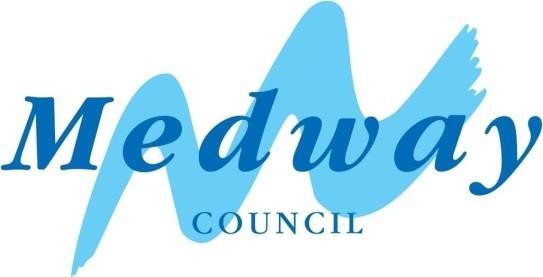 Medway CouncilFour Elms HillAir Quality Action PlanIn fulfilment of Part IV of theEnvironment Act 1995Local Air Quality ManagementJune 2022Executive SummaryThis Air Quality Action Plan (AQAP) has been produced as part of our statutory duties required by the Local Air Quality Management (LAQM) framework. It outlines the action we will take to improve air quality within the Four Elms Hill Air Quality Management Area (AQMA) between 2022-2027.Medway declared the Four Elms Hill, Chattenden AQMA in 2017, following a Detailed Assessment published in 2016. The Detailed Assessment included a dispersion modelling exercise which predicted that the nitrogen dioxide (NO2) annual mean Air Quality Objective (AQO) of 40 µgm-3 was exceeded at several residential receptors along Four Elms Hill.A source apportionment exercise showed that where receptors are located near to junctions, with a reduced traffic speed, emissions from Heavy Goods Vehicle (HGVs) represent the largest emission source followed by Light Goods Vehicle (LGVs) and diesel cars. Away from junctions however, the largest local emission source is diesel cars, followed by LGVs and HGVs. Medway previously declared three AQMAs in 2010 (Central Medway AQMA, High Street Rainham AQMA and Pier Road Gillingham AQMA), and developed an AQAP presenting measures to improve the air quality within these AQMAs.Further details on the declared AQMAs are presented on Defra’s UK AIR website.Air pollution is associated with a number of adverse health impacts. It is recognised as a contributing factor in the onset of heart disease and cancer. Additionally, air pollution particularly affects the most vulnerable in society: children and older people, and those with heart and lung conditions. There is also often a strong correlation with equalities issues, because areas with poor air quality are also often the less affluent areas,.The annual health cost to society of the impacts of particulate matter alone in the UK is estimated to be around £16 billion. Medway Council is committed to reducing the exposure of people in Medway to poor air quality in order to improve health.We have developed actions that can be considered under the following broad topics:Alternatives to private vehicle useFreight and delivery managementPolicy guidance and development controlPromoting low emission transportPromoting travel alternativesPublic informationTransport planning and infrastructureTraffic managementVehicle fleet efficiencyOur priorities are to tackle emissions due to servicing and freight vehicles, and so we will explore the possibility to only allow zero emissions HGVs and LGVs travelling through the AQMA.In this AQAP we outline how we plan to effectively tackle air quality issues within our control. However, we recognise that there are a large number of air quality policy areas that are outside of our influence (such as vehicle emissions standards agreed in Europe), but for which we may have useful evidence, and so we will continue to work with regional and central government on policies and issues beyond Medway Council’s direct influence.Responsibilities and CommitmentThis AQAP was prepared by Medway Council’s Environmental Protection Team with the support and agreement of the following officers and departments:Planning;Transport and Parking;Climate Response; andPublic Health.This AQAP was approved for adoption by members of the Cabinet on 23rd August 2022.Progress each year will be reported in the Annual Status Reports (ASRs) produced by Medway Council, as part of our statutory Local Air Quality Management duties.If you have any comments on this AQAP please send them to:environmental.protection@medway.gov.ukTable of ContentsExecutive Summary	1Responsibilities and Commitment	21	Introduction	62	Summary of Current Air Quality in Medway’s Four Elms Hill AQMA	72.1	LAQM review and assessment	72.2	Defra background concentrations	93	Medway Council’s Air Quality Priorities for Four Elms Hill AQMA	113.1	Public Health Context	113.2	Planning and Policy Context	123.2.1	National policy	123.2.2	Local plan	133.2.3	2015 Air Quality Action Plan	143.2.4	Air quality planning guidance	143.2.5	Climate change action plan	143.2.6	Bus Service Improvement Plan	153.2.7	Local Transport Plan	153.3	Source Apportionment	153.4	Required Reduction in Emissions	223.5	Key Priorities	234	Development and Implementation of Medway’s Four Elms Hill AQAP	244.1	Consultation and Stakeholder Engagement	244.2	Steering Group	255	AQAP Measures	266	Dispersion modelling of selected measures	316.1	Methodology	316.2	Results	337	References	37Appendix A: Response to Consultation	39Appendix B: Reasons for Not Pursuing Action Plan Measures	40Appendix C: Modelling methodology	41Meteorological data	41The road network	42Model verification	50Appendix D: Modelling results	54Appendix E: Source apportionment	68List of TablesTable 2.1 ‒ Details of Automatic Monitoring Sites	7Table 2.2 ‒ Annual mean concentration of NO2 (µgm-3)	8Table 2.3 ‒ Defra mapped background annual mean pollutant concentrations (µgm-3)	10Table 3.1 ‒ 2019 Predicted Annual Mean NO2 concentrations (μg/m3) and Source Contribution (%)	22Table 3.2 ‒ Improvement in Annual Mean NO2 Concentrations and road NOX Concentration Required to Meet the Objective (2015)	23Table 4.1 ‒ Consultation Undertaken	24Table 5.1 ‒ Air Quality Action Plan Measures	27List of FiguresFigure 2.1 ‒ Map of Non-Automatic Monitoring Sites within Four Elms Hill AQMA…..3Figure 3.1 ‒ Modelled Receptors 1/3………………………………………………….…19Figure 3.2 ‒ Modelled Receptors 2/3………………………………………………….…20Figure 3.3 ‒ Modelled Receptors 3/3………………………………………………….…21Figure 3.4 ‒ Relative Contribution of Each Source Type to the Total Predicted 2019 Annual Mean NO2 Concentration at Receptor Locations (μg/m3) ……………………23IntroductionThis report outlines the actions that Medway Council will pursue between 2022-2027 in order to reduce concentrations of air pollutants and exposure to air pollution; thereby positively impacting on the health and quality of life of residents and visitors to the Four Elms Hill area.This Air Quality Action Plan (AQAP) has been developed in recognition of the legal requirement on the local authority to work towards the Air Quality Strategy (AQS) objectives under Part IV of the Environment Act 1995 and relevant regulations made under that part and to meet the requirements of the LAQM statutory process.This Plan will be reviewed every five years at the latest and progress on measures set out within this Plan will be reported on annually within Medway Council’s air quality Annual Status Report (ASR).Summary of Current Air Quality in Medway’s Four Elms Hill AQMALAQM review and assessment Air quality in Medway is reviewed annually as part of the LAQM review and assessment process. The 2021 ASR presents annual mean concentrations monitored in 2020.Medway Council carries out LAQM reviewing and reporting duties in line with the requirements of the Environment Act 1995. All previous years’ reports are available at www.kentair.org.There are four diffusion tubes within the Four Elms Hill AQMA which monitor the annual mean concentration of NO2. Details are presented in Table 2.1. Table 0.1 ‒ Details of Automatic Monitoring Sites(1) 0m if the monitoring site is at a location of exposure (e.g. installed on the façade of a residential property).(2) N/A if not applicable.Monitored concentrations for the last six years are included in Table 2.2. Annual mean concentrations of NO2 within the Four Elms Hill AQMA have been slightly declining over the past six years, however in 2019 concentrations still exceeded the annual mean AQO at three of the four monitoring locations within the AQMA. During the 2020 monitoring period, the UK was put into a national lockdown due to COVID-19 which resulted in reduced traffic for several months. As a result, measured concentrations decreased significantly at all sites during 2020. In 2020, diffusion tube site DT24 still recorded an annual mean concentration exceeding the annual mean AQO (44.5 µgm-3). As seen in Table 2.2, site 24 has recorded annual mean concentrations significantly higher than the other three sites since monitoring started. This could be explained by the fact that the site is located closer to the kerb of the nearest road than the other three sites, as detailed in Table 2.1. Site DT24 is also located on the eastbound side of the A228 where vehicles are driving uphill, which is expected to result in higher emissions.  For further investigation, two additional diffusion tubes monitoring sites have been installed in line with the façade of the worst case receptor (1A Main Road) to see if turbulence is a factor in the high concentrations recorded at DT24. This will be reported through the 2023 ASR. An additional diffusion tube has also been put on a property on the new development near to Peninsula Way.Table 0.2 ‒ Annual mean concentration of NO2 (µgm-3)Figure 2.1 represents the diffusion tube locations in relation to the Four Elms Hill AQMA.Figure 2.1 ‒ Map of Non-Automatic Monitoring Sites within Four Elms Hill AQMA 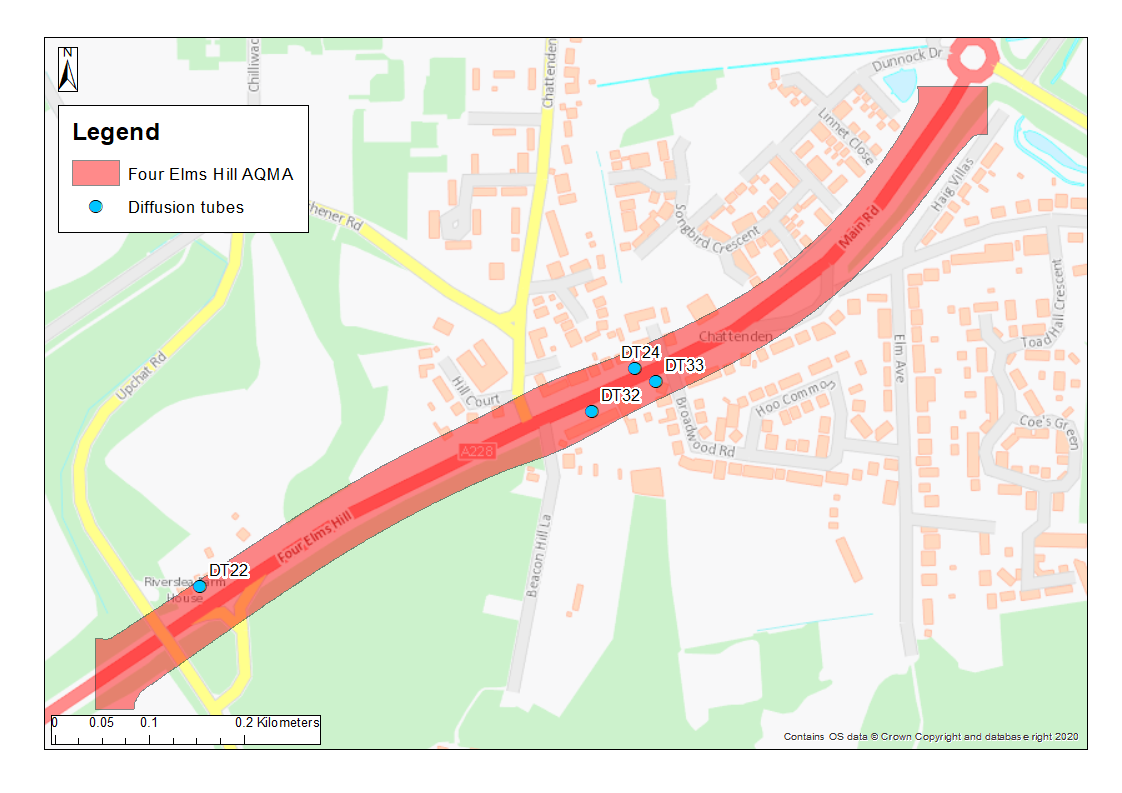 Defra background concentrationsDefra has made estimates of background pollution concentrations on a 1 km2 grid for the UK for seven of the main pollutants, including NO2, nitrogen oxides (NOX), particulate matter with a diameter less than 10µm and 2.5µm (PM10 and PM2.5). The latest estimates are using data for a base year of 2018, making projections for years from 2018 to 2030 inclusive.Table 2.3 shows the estimated concentrations of the pollutants for 2019, 2024 and 2030 for the cells that will be used in the road dispersion modelling as presented in Section 6.Table 0.3 ‒ Defra mapped background annual mean pollutant concentrations (µgm-3)Medway Council’s Air Quality Priorities for Four Elms Hill AQMAPublic Health ContextThe impact of air quality upon health is unquestionable and has been a major driver in national and international attempts to reduce levels of air pollution. Pollutants such as NO2, ozone, benzene, sulphur dioxide (SO2) alongside PM10 and PM2.5 and other chemicals or compounds by both chronic and acute exposure are linked to increased mortality and morbidity. Through their association with the development of cardiovascular disease, lung cancer, aggravation of asthma and other allergic illnesses, reduced quality of life and contribution to low birthweight.The distribution of harm from low air quality is not even. Air Quality is evidenced to impact those who reside in areas of deprivation to a greater extent and is also recognised as a contributor to widening health inequalities. In Medway rates of long-term illness, emergency hospital admissions and death are higher in those who are more disadvantaged. Health outcomes are not only worse in those who are the most disadvantaged; the inequalities follow a gradient and as such the response also needs to follow a gradient. This means that interventions and measures should be made available to all, with increasing effort needed for those who are increasingly disadvantaged.Medway council takes action to protect its residents health from potential harm emanating from low air quality in a variety of ways. This includes partnership work with colleagues in planning to mitigate potential for air quality related harm related to developments. As well as proactively through communication initiatives identified in the Medway Air Quality Communications Strategy. Such as undertaking targeted information campaigns to increase community awareness of means by which individuals can reduce their exposure and contributions to poor air quality, or manage their long term health conditions which may otherwise leave greater susceptibility to harm from low air quality. Such initiatives underpin priority actions of the Joint Health and Wellbeing strategy (2018-2023) to encourage self-management of long term conditions and shape the environment to make healthy choices easier.Planning and Policy ContextNational policyThe National Planning Policy Framework (NPPF) provides guidance as to how planning can take account of the impact of new development on air quality. Paragraph 181 of the NPPF states that “Planning policies and decisions should sustain and contribute towards compliance with relevant limit values or national objectives for pollutants, taking into account the presence of AQMA and Clean Air Zones, and the cumulative impacts from individual sites in local areas” and “Planning decisions should ensure that any new development in AQMA and Clean Air Zones is consistent with the local air quality action plan”.To support the delivery of the NPPF, Defra has produced National Planning Policy Guidance (NPPG), including one specifically referring to air quality. The NPPG states in Paragraph 005 (Reference ID: 32-005-20191101) “Whether air quality is relevant to a planning decision will depend on the Proposed Development and its location. Concerns could arise if the development is likely to have an adverse effect on air quality in areas where it is already known to be poor, particularly if it could affect the implementation of air quality strategies and action plans and/or breach legal obligations (including those relating to the conservation of habitats and species). Air quality may also be a material consideration if the Proposed Development would be particularly sensitive to poor air quality in its vicinity.”The Government’s Clean Air Strategy published in 2019 sets out the comprehensive actions required across all parts of government and society to improve air quality. The strategy explains that under the current framework, local authorities produce AQAP when local air quality monitoring has identified concentration exceedances against maximum limits. Compliance with maximum limits however does not incentivise prevention. New legislation therefore will seek to shift this focus towards prevention. This will enable early action to be taken by local authorities to avoid exceedances against future targets set by national government. This new approach will be instrumental for the government to achieve its objective of improving public health and the environment.Local planMedway Council actively manages the effects of new developments on air quality within its area through the Medway Local Plan (2003) Policy BNE24 ‘Air Quality’, to ensure that new developments do not exacerbate existing air quality issues. Medway Council is currently preparing its emerging Local Plan 2021 – 2037. The plan recognises the Hoo peninsula as an opportunity for growth, and that there is a need to plan for sustainable community development providing the services and infrastructure they need alongside the delivery of new housing and jobs. Large sites at Grain and Kingsnorth are important to Medway’s portfolio of employment land.As part of the implementation of the Local Plan, a large area of residential and employment land has been attributed for development on the Hoo Peninsula, which will lead to additional traffic on Four Elms Hill.As part of the Housing Infrastructure Fund (HIF), £170 million of funding has been secured to deliver strategic transport and environmental projects on the Hoo Peninsula. The HIF current proposals are intended to address the challenge of getting on and off the peninsula and include the following transport related improvements:An upgrade of the existing road network with the provision of new infrastructure including slip roads, junctions and interchanges on the A228 and A289 and wider highway improvements, as well as a new relief road to access the peninsula via Woodfield Way; anda new train station and reinstated passenger service on the Grain branch line. 2015 Air Quality Action PlanMedway also works to manage local air quality through the implementation of the Medway 2015 AQAP2 (covering Central Medway AQMA, High Street Rainham AQMA and Pier Road Gillingham AQMA), and the supporting Medway Air Quality Communications Strategy. Medway Council is also working with Public Health colleagues to prioritise action on air quality in its area to help reduce the health burden from air pollution. The 2015 AQAP is planned to be reviewed in 2023/2024.Air quality planning guidanceIn conjunction with the Kent and Medway Air Quality Partnership, Medway produced in 2016 its Air Quality Planning Guidance, to deal with planning applications that could impact air quality. The guidance was produced in response to changes in national planning policy, through the National Planning Policy Framework (NPPF). The guidance uses a method for assessing the air quality impacts of a development which includes the quantification of impacts, calculation of damage costs, and the identification of mitigation measures to be implemented to negate the impact of development on air quality. The guidance provides clarity and consistency of approach for developers, the local planning authority and local communities.Climate change action planAfter declaring a climate emergency in 2019, Medway published its climate change action plan in 2021. The action plan makes clear link between reduction in carbon emissions and improvement in air quality. Measure 6 of the climate change action plan aims to reduce emissions from road transport by promoting and facilitating uptake of electric and ultra-low emissions vehicles, encouraging modal shift through enhanced sustainable infrastructure, and tackling congestion hotspots. Progress to this measure will significantly improve air quality as well as reduce carbon emissions.Bus Service Improvement PlanMedway recently published a draft Bus Service Improvement Plan (BSIP) 2021-2026. In order to improve air quality, the plan commits to continue to seek additional funding from government and other available sources to improve fleet standards, whether that be retrofitting to Euro VI, or contributions towards the costs of new low or zero-emission vehicles thus allowing timely improvements to Medway AQMAs.Local Transport PlanMedway adopted its Local Transport Plan in 2011.  The Plan sets a strategy to deliver transport intervention that contribute to improving air quality. Key interventions focus on more efficient management of the highway network and car parks, together with highway improvements that focus on congestion and air quality hotspots, thereby improving the reliability and environmental impact of the transport network.Source ApportionmentThe measures presented in this AQAP are intended to be targeted towards the predominant sources of emissions within the Four Elms Hill area. As part of the Detailed Assessment published in 20161, a source apportionment exercise was carried out for year 2015 with 56 sensitive residential receptors selected to provide an overview of source contributions affecting pollutant concentrations. As part of developing this AQAP, the source apportionment exercise was updated for year 2019 in line with Box 7.5 of the LAQM TG(16). Traffic data was provided by Sweco and presented in Table C.1 within Appendix C. Traffic flows were split for the following vehicle types:Cars;LGVs;HGVs; andBuses.Defra’s Emissions Factors Toolkit (EFT) v10.1 was used to determine emission source apportionment from the vehicle types listed above. Car emissions were further split between petrol and diesel using default emissions included within the EFT. The emission apportionment of the nearest road link for each of the 56 receptor was determined. The locations of the receptors are shown in Table 3.1, 3.2 and 3.3.Figure 3.1 ‒ Modelled Receptors 1/3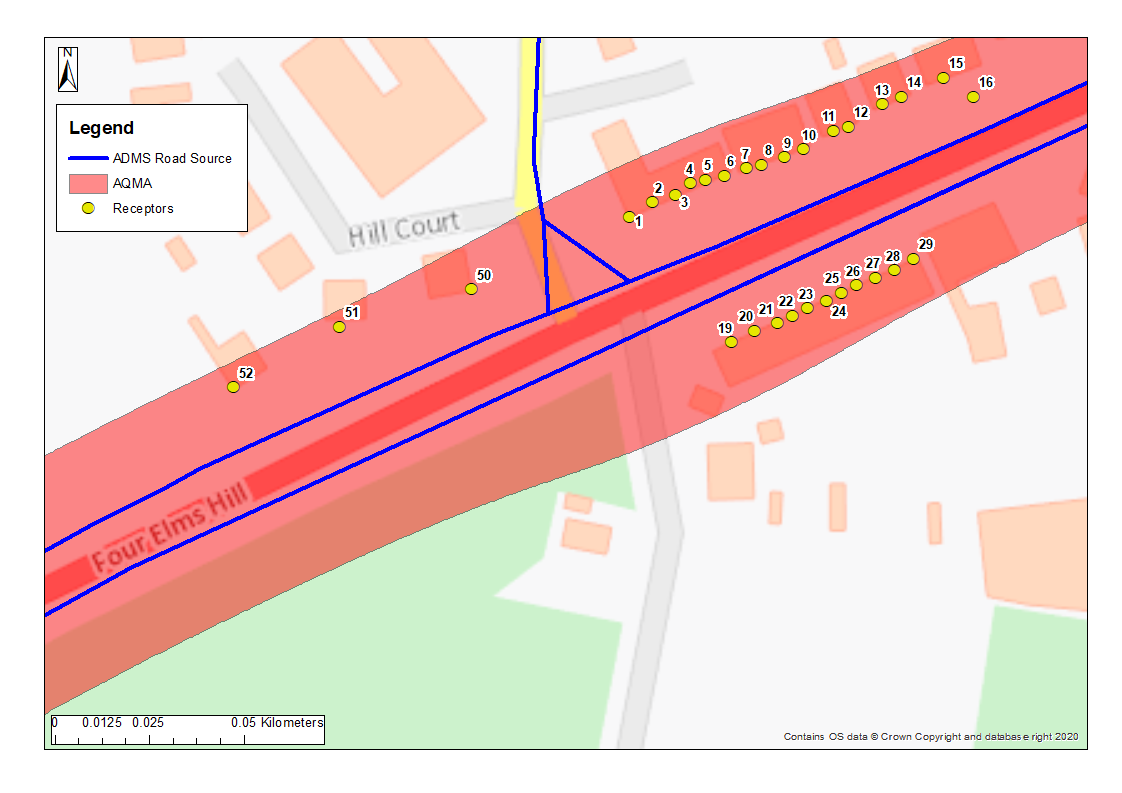 Figure 3.2 ‒ Modelled Receptors 2/3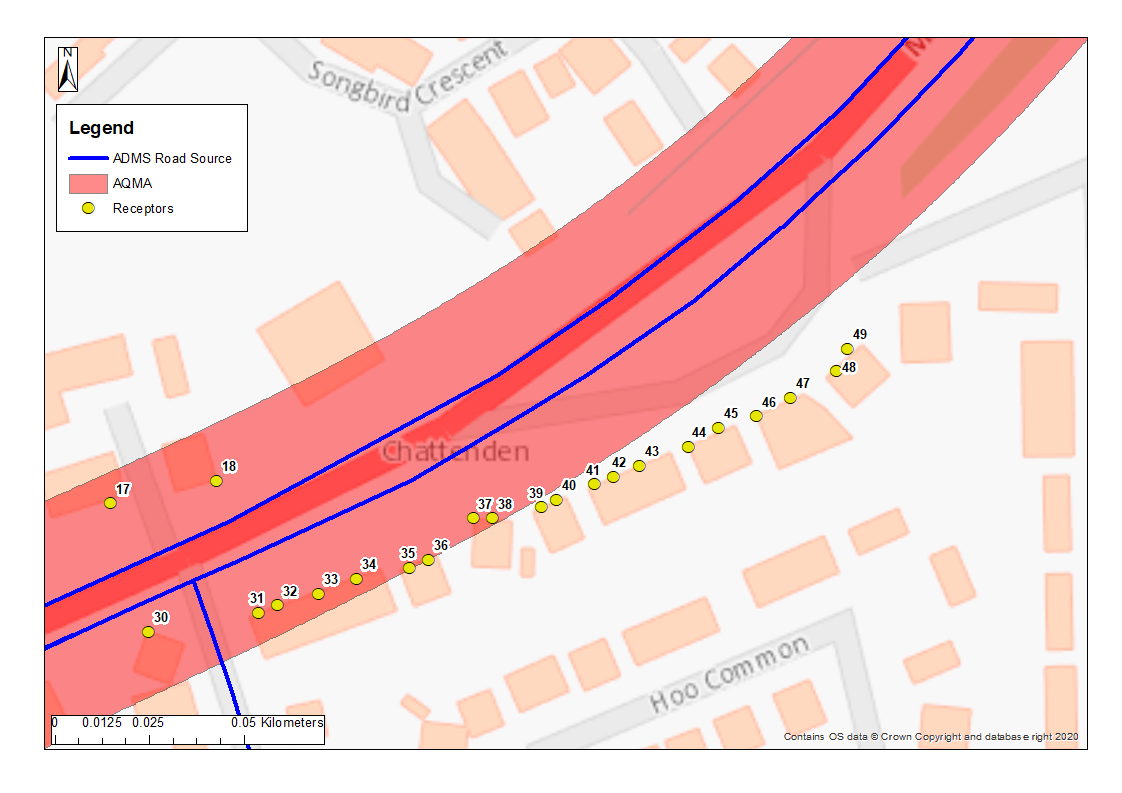 Figure 3.3 ‒ Modelled Receptors 3/3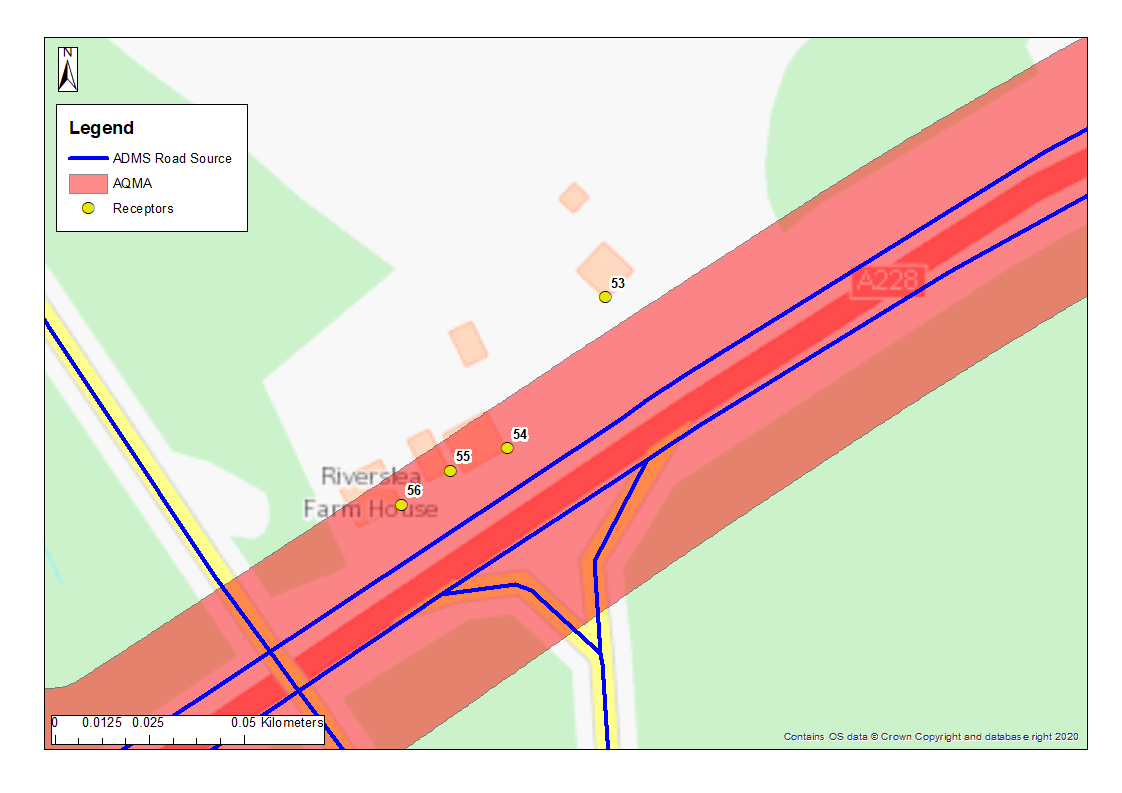 Figure 3.4 shows the relative contribution of each source type to the total predicted 2019 annual mean NO2 concentrations at the 56 receptor locations modelled. The figure showed that the most significant component at all receptors, other than the ambient background concentrations, was emissions from diesel cars, HGVs and LGVs.Where receptors are located near to junctions, with a reduced traffic speed, emissions from HGVs represent the largest emission source followed by LGVs and diesel cars. Away from junctions however, the largest local emission source is diesel cars, followed by LGVs and HGVs. The emission source apportionment is influenced by traffic speed. Figure 3.4 ‒ Relative Contribution of Each Source Type to the Total Predicted 2019 Annual Mean NO2 Concentration at Receptor Locations (μg/m3)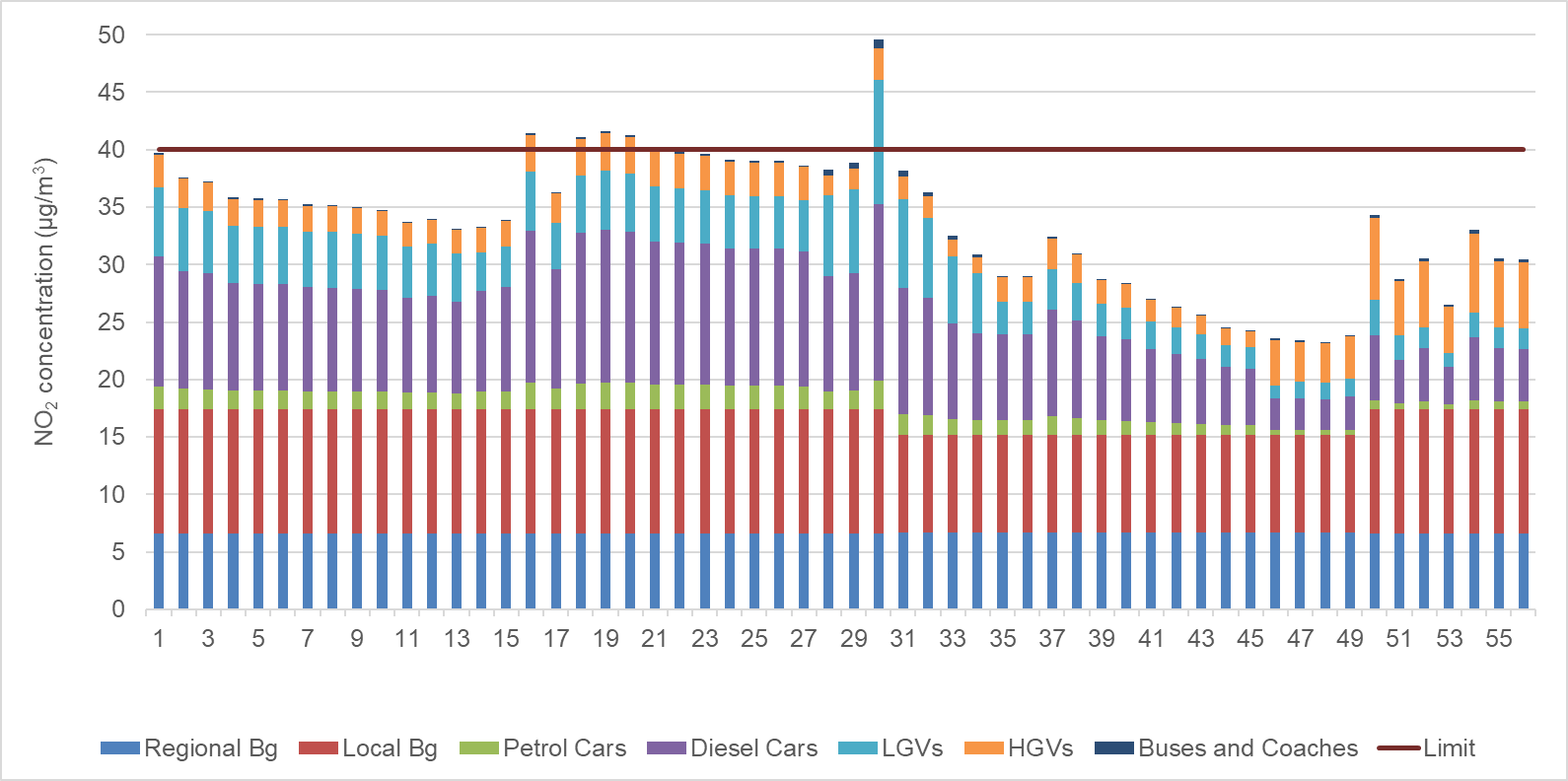 Table 3.1 sets out the percentage contribution from emission sources at the five receptor locations where exceedances of the annual mean AQO of 40 μg/m3 were predicted. The highest concentration predicted in 2019 was 49.6 μg/m3 at Receptor 30 situated southwest of the junction between Four Elms Hill and Broadwood Road. At Receptor 30, the highest contribution is predicted to be from HGVs, followed by diesel cars, LGVs, petrol cars and buses.Table 0.1 ‒ 2019 Predicted Annual Mean NO2 concentrations (μg/m3) and Source Contribution (%)Required Reduction in EmissionsTable 3.2 sets out the required reduction in local emissions of NOX that would be required at the five receptor locations where exceedances were predicted, in order for the annual mean NO2 AQO to be achieved. The degree of improvement needed in order for the annual mean NO2 objective to be achieved is defined by the difference between the highest measured or predicted concentration and the objective level (40 μg/m3). The highest NO2 concentration was predicted at receptor 30 (49.6 μg/m3), requiring a reduction of 9.6 μg/m3 in order for the objective to be achieved.In terms of describing the reduction in emissions required, it is more useful to consider NOX. The required reduction in local NOX emission has been calculated in line with guidance presented in Box 7.6 of LAQM.TG(16). Table 3.2 sets out the required reduction in local emissions of NOX that would be required at the five receptor locations where exceedances of the annual mean AQO are predicted.Table 3.2 shows that at receptor 30, where the highest annual mean concentrations was predicted, a reduction of 32.9% in local road traffic emissions would be required in order to achieve the objective. Annual mean concentrations at the four other receptors where exceedances are predicted are below 42 μg/m3 and the required reduction in local road traffic at these receptors ranges from 5.1% to 7.7%,Table 0.2 ‒ Improvement in Annual Mean NO2 Concentrations and road NOX Concentration Required to Meet the Objective (2015)Key PrioritiesBased on the outcome of the source apportionment exercise, and taking into account the receptor with the highest predicted NO2 annual mean concentration in 2019, the key priority sources for the Four Elms Hill AQMA are:Priority 1 – Emissions from HGVs;Priority 2 – Emissions from diesel cars; and Priority 3 – Emissions from LGVs.Development and Implementation of Medway’s Four Elms Hill AQAPConsultation and Stakeholder EngagementIn developing this AQAP, we have worked with the local community and relevant Medway Council departments to improve local air quality. We have undertaken the following stakeholder engagement:Residents engagement survey in February 2019;Medway Council internal workshop in July 2019; and Follow up Medway Council internal workshop in September 2021.The response to our consultation stakeholder engagement is given in Appendix A. Schedule 11 of the Environment Act 1995 requires local authorities to consult the bodies listed in Table 0.1.Table 0.1 ‒ Consultation UndertakenSteering GroupFollowing the publication of Medway’s first AQAP, a Steering Group, chaired by the Assistant Director of Front Line Services, was established in 2016 to provide oversight, and facilitate further development of the measures included. The Steering Group consists of representatives from key council services including, amongst others, Environmental Protection, Public Health, Planning and Integrated Transport, who have agreed to work together with the shared goal of seeking to improve air quality in Medway through behavioural, strategic and infrastructure change.As reported in Medway’s ASR, the Air Quality Steering Group has continued to meet on a quarterly basis up until the end of 2019. Frequency of meetings, membership, terms of reference will be reviewed by the group as part of the Four Elms Hill AQAP.AQAP MeasuresTable 0.1 shows the proposed Four Elms Hill AQAP measures. It contains:a list of the actions that form part of the plan;the responsible individual and departments/organisations who will deliver this action;expected benefit in terms of pollutant emission and/or concentration reduction;the timescale for implementation; andhow progress will be monitored.Please see future ASRs for regular annual updates on the implementation of these measuresTable 0.1 ‒ Air Quality Action Plan MeasuresDispersion modelling of selected measuresMethodology A dispersion modelling exercise was undertaken using ADMS-Roads to estimate the potential air quality benefit from three selected measures.  Full details on the methodology are included in Appendix C, and detailed results are presented in Appendix D. Traffic data comprising Annual Average Daily Traffic (AADT) flows of different vehicle types, was obtained from Sweco for the following scenarios:2016 Baseline (a site specific conversion factor for 2019 was provided);2037 Reference Case (including committed developments); and2037 Local plan with Mitigations (including HIF relief road).The following three measures were selected for modelling:HIF Relief RoadAnnual mean concentrations of NO2, PM10 and PM2.5 were predicted using traffic data corresponding to the implementation of the Local Plan, which includes the construction of the HIF relief road. As part of the implementation of the Local Plan, a large area of residential and employment land has been attributed for development on the Hoo Peninsula, which will lead to additional traffic on Four Elms Hill. The HIF relief road will alleviate some of this additional traffic however it is not currently proposed for HGVs and buses to have access to the relief road.Zero emissions buses only through AQMAAnnual mean concentrations were predicted using traffic data corresponding to the implementation of the Local Plan including the relief road. Emissions from buses were adjusted as follow:NOX emissions were removed; andPM10 and PM2.5 exhaust emissions were removed but emissions from brake, tyre and road abrasion were retained.Zero emissions LGVs and HGVs only through AQMAAnnual mean concentrations were predicted using traffic data corresponding to the implementation of the Local Plan including the relief road. In order to highlight reductions in pollution that can be achieved and represent a scenario where only zero emissions HGVs and LGVs are allowed into the AQMA, emissions from HGVs and LGVs were adjusted as follow:NOX emissions were removed; andPM10 and PM2.5 exhaust emissions were removed but emissions from brake, tyre and road abrasion retained.In summary, the following scenarios were assessed using ADMS-Roads:HIF Relief Road2024 Local Plan with Mitigations based on 2037 traffic data, 2024 emission factors and predicted background concentrations [2024 LP];2030 Local Plan with Mitigations based on 2037 traffic data, 2030 emission factors and predicted background concentrations [2030 LP];Zero emissions buses only through AQMA2024 Local Plan with Mitigations, with zero emissions buses, based on 2037 traffic data, 2024 emission factors and predicted background concentrations [2024 LP];2030 Local Plan with Mitigations, with zero emissions buses, based on 2037 traffic data, 2030 emission factors and predicted background concentrations [2030 LP];Zero emissions LGVs and zero emissions HGVs only through AQMA2024 Local Plan with Mitigations, with zero emissions LGVs and HGVs, based on 2037 traffic data, 2024 emission factors and predicted background concentrations [2024 LP];2030 Local Plan with Mitigations, with zero emissions LGVs and HGVs , based on 2037 traffic data, 2030 emission factors and predicted background concentrations [2030 LP].Scenarios were modelled with EFT emissions and background concentrations for 2024 in line with the HIF relief road initially proposed opening year. This is however a worst-case assumption as future traffic flows used, which account for significant development in the area in accordance with the emerging Local Plan, are for 2037. Measure scenarios were also modelled using emissions and background for 2030 (the latest year for which EFT and background data is available) for comparison as this represents a more realistic scenario.Annual mean concentrations of NO2 as well as PM10 and PM2.5 for indication were predicted at the same 56 receptors identified in the 2016 Detailed Assessment1. Their locations are presented in Figure 3.1, 3.2 and 3.3.ResultsFull detailed results are presented in Appendix D. Table D1, D2 and D3 presents the predicted annual mean concentrations of NO2, PM10 and PM2.5, predicted at all receptors. Concentrations were predicted in 2024, in line with the HIF relief road initially proposed opening year, however this is a worst-case assumption as traffic data used is for 2037. Concentrations were also predicted for 2030 which corresponds to a more realistic assumption for vehicle emissions.HIF Relief Road
In 2024 with the Local Plan and the HIF Relief Road implemented, exceedances of the NO2 annual mean AQO of 40 µgm-3 are predicted at over half of the modelled receptors. One exceedance of 60 µgm-3 (68.5 µgm-3) is also predicted at receptor 30, which suggests that the NO2 hourly mean of 200 µgm-3 not to be exceeded more than 18 times a year could also be exceeded at this receptor.
In 2030, with the Local Plan and the HIF Relief Road implemented two exceedances of the annual mean AQO are predicted, the highest concentration predicted is 51.9 µgm-3 at receptor 30. The other exceedance predicted is 42.7 µgm-3 at receptor 18.These results suggests that without further measures implemented, concentrations could exceed the annual mean AQO and potentially the hourly mean AQO within the AQMA.
This is however a worst-case assumption as future traffic flows used, which account for significant development in the area in accordance with the emerging Local Plan, are for 2037.Predicted annual concentrations of PM10 and PM2.5 remain below the annual mean AQO of 40 µgm-3 and 20 µgm-3 at all receptors in 2024 and 2030.Zero emissions buses only through AQMAIn 2024 with zero emissions buses only travelling through the AQMA, exceedances of the NO2 annual mean AQO of 40 µgm-3 are still predicted at a large number of receptors. Receptor 30 is still predicted to experience a concentration over 60 µgm-3 (68.3 µgm-3) suggesting that the NO2 hourly mean could be exceeded at this receptor. In 2030, two exceedances of the AQO are still predicted at receptors 18 and 30 (42.5 µgm-3 and 51.7 µgm-3, respectively).This is however a worst-case assumption as future traffic flows used, which account for significant development in the area in accordance with the emerging Local Plan, are for 2037.The significance of the reduction in concentration with the implementation of zero emissions only buses was determined using the Institute of Air Quality Management (IAQM) guidance on planning for air quality, which takes into account the % change of concentration relative to the AQO, as well as the resulting concentration. Implementing zero emissions buses only travelling through the AQMA had little impact on the predicted annual mean concentrations. In 2024, predicted reductions in NO2 concentrations range from 0.1 µgm-3 to 0.4 µgm-3. In IAQM terms these reductions are Negligible at 39 out of 56 receptors. They are Slight Beneficial at 1 receptor; and Moderate Beneficial at 19 receptors (including receptor 30). In 2030, reductions range from 0.1 µgm-3 to 0.4 µgm-3 and are considered Negligible at all receptors except at receptors 1 and 19 where they are considered Slight Beneficial.
Predicted annual concentrations of PM10 and PM2.5 remain below the annual mean AQO of 40 µgm-3 and 25 µgm-3 at all receptors in 2024 and 2030.Zero emissions LGVs and HGVs only through AQMAThe modelled scenario with zero emissions LGVs and HGVs allowed to travel through the AQMA had the largest impact on predicted annual mean concentrations. In 2024, concentrations were predicted to be below the annual mean AQO of 40 µgm-3 at all receptors, with the highest NO2 concentration predicted to be 31.8 µgm-3 at receptor 30. In 2030, the highest NO2 concentration predicted was 22.6 µgm-3 also at receptor 30.In 2024, the predicted NO2 reductions range from 8.9 µgm-3 to 36.7 µgm-3. In IAQM terms these reductions are considered Moderate Beneficial at all receptors. In 2030, reductions range from 5.5 µgm-3 to 29.3 µgm-3 and are considered as Moderate Beneficial at all receptors.Predicted annual concentrations of PM10 and PM2.5 remain below the annual mean AQO of 40 µgm-3 and 20 µgm-3 at all receptors in 2024 and 2030.Glossary of TermsReferences1 Air Quality Consultants. Detailed Assessment of Air Quality at Four Elms Hill, Chattenden for Medway Council, 2016. Available at: https://democracy.medway.gov.uk/mgconvert2pdf.aspx?id=374972 Medway Council. Air Quality Action Plan, 2015. Available at: https://www.medway.gov.uk/downloads/file/1982/medway_air_quality_action_plan_20153 https://uk-air.defra.gov.uk/aqma/local-authorities?la_id=1574 Environmental equity, air quality, socioeconomic status and respiratory health, 20105 Air quality and social deprivation in the UK: an environmental inequalities analysis, 20066 Defra. Abatement cost guidance for valuing changes in air quality, May 20137 Medway Council. 2021 Air Quality Annual Status Report, 20218 Defra. Background maps, 2018. Available at: https://laqm.defra.gov.uk/air-quality/air-quality-assessment/background-maps/9 Shah et al. Global association of air pollution and heart failure: a systematic review and meta-analysis The Lancet 2013; 382 (9897): 1039 - 1048.10 Raaschou-Nielsen et al. Air pollution and lung cancer incidence in 17 European cohorts: prospective analyses from the European Study of Cohorts for Air Pollution Effects (ESCAPE) Lancet Oncology 2013; 14(9): 813-822.11 Krzyzanowski K.-D. (2005). Health effects of transport-related air pollution. World Health Organization.12 Department for Environment, Food and Agricultural Affairs. (2010). Air Pollution: Action in a Changing Climate. Department for Environment, Food and Agricultural Affairs.13 Pedersen et al. Ambient air pollution and low birthweight: a European cohort study (ESCAPE) Lancet Respiratory Medicine 2013; 1(9): 695-704.14 WHO (2013) Review of evidence on health aspects of air pollution-REVIHAAP Project Technical Report. Available at: http://www.euro.who.int/pubrequest15 Medway. Medway Local Plan, 2003. Available at: https://www.medway.gov.uk/info/200149/planning_policy/146/current_planning_policies/316 Medway. New Medway Local Plan. Available at https://www.medway.gov.uk/info/200149/planning_policy/519/new_medway_local_plan17 Medway. Hoo New Routes to Good Growth, January 2021. Available at: https://www.medway.gov.uk/downloads/file/5586/hif_consultation_proposals_-_january_202118 Medway. Future Hoo Consultation 2021 Second round, December 2021. Available at: https://futurehoo.medway.gov.uk/dist/pdf/hif-brochure-second-round-lo-res.pdf19 Medway. Air Quality Planning Guidance, 2016. Available at: https://www.medway.gov.uk/downloads/file/2335/medways_air_quality_planning_guidance20 Medway. Climate Change Action Plan, 2021. Available at: https://www.medway.gov.uk/climatechangeplan21 Medway. Summary: draft bus service improvement plan (BSIP) for Medway 2021 to 2026, 2021. Online available at: https://www.medway.gov.uk/downloads/file/6019/summary_draft_bus_service_improvement_plan_bsip_for_medway_2021_to_202624 IAQM. Land-Use Planning & Development Control: Planning For Air Quality, 2017. Available at: http://www.iaqm.co.uk/text/guidance/air-quality-planning-guidance.pdfAppendix A: Response to ConsultationTable A.1 ‒ Summary of Responses to Consultation and Stakeholder Engagement on the AQAPAppendix B: Reasons for Not Pursuing Action Plan MeasuresTable B.1 ‒ Action Plan Measures Not Pursued and the Reasons for that DecisionAppendix C: Modelling methodologyAnnual average concentrations in air of NOX, PM10 and PM2.5 have been determined using the ADMS-Roads version 5.0 atmospheric dispersion model.Annual mean concentrations of NO2 were derived from the model-predicted NOX concentrations, through application of the NOX to NO2 conversion tool version 8.1 developed for LAQM purposes, which takes into account the interaction between NOX and background O3.   The modelling assessment requires source, emissions, meteorological and other site-specific data. For modelling traffic impacts, one year of data is used and model verification is carried out following Defra’s guidance. Meteorological data Detailed dispersion modelling requires hourly sequential meteorological data from a representative synoptic observing station. Hourly sequential meteorological data was obtained for the year 2019 for Southend meteorological station, which is considered to provide representative data for the AQMA. The station is located approximately 20km to the north east of the site. The meteorological data for 2019 has been used with monitoring data from 2019 in the traffic assessment and model verification.  Figure C1 summarises the hourly wind speed and wind direction for the meteorological data as a wind rose. The windrose shows a predominance of winds from the south-west which is the usual pattern observed in the south of England. Figure C1 Southend wind rose for 2019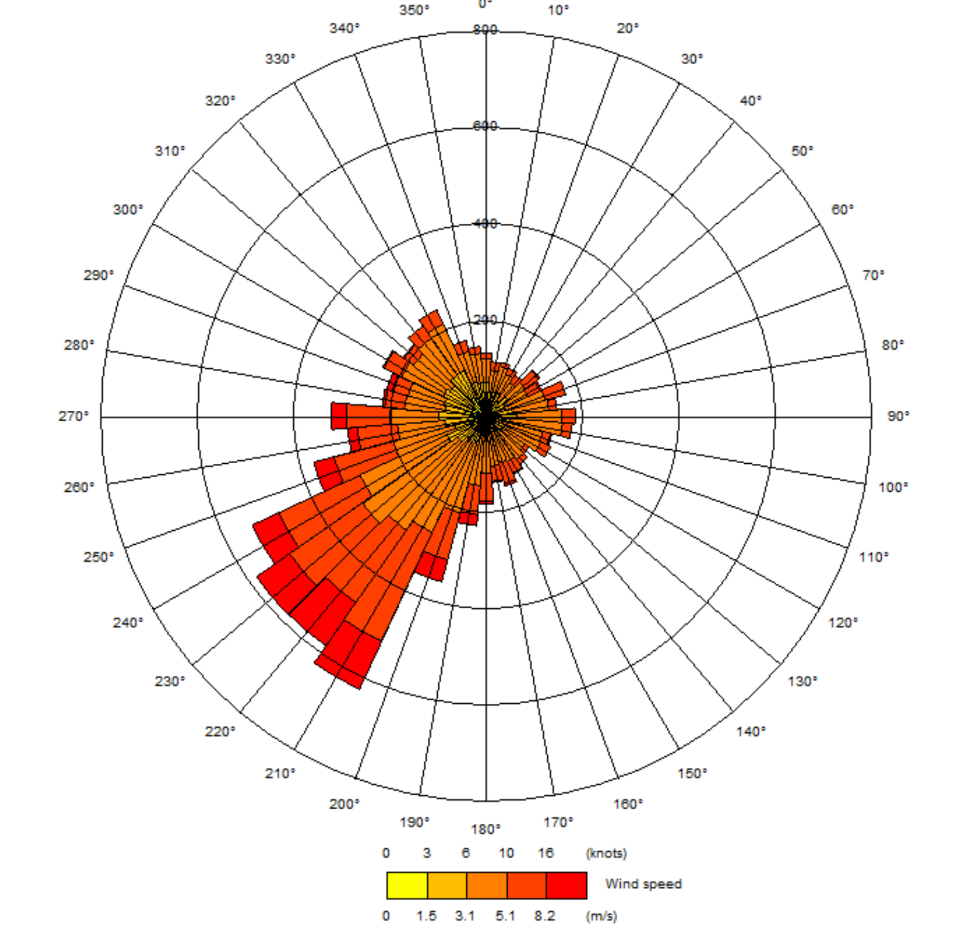 The road networkTraffic data comprising AADT of different vehicle types, was obtained from Sweco for the following scenarios:2016 Baseline (a site specific factor was provided to calculate a 2019 baseline scenario);2037 Reference Case (which includes all committed developments without the Local Plan); and2037 Local plan with Mitigations.Future scenarios were modelled with EFT emissions and background concentrations for 2024 in line with the HIF relief road initially proposed opening year. This is however a worst-case assumption as future traffic flows used are for 2037. They were also modelled using emissions and background for 2030 (the latest year for which EFT and background data is available) for comparison as this represents a more realistic scenario.Emissions for 2024 and 2030 were calculated using the latest emissions factors from Defra’s EFT v10.1, which is used to predict emissions which are imported into ADMS-Roads. Particulate generated due to brake and tyre wear are also included in the EFT.  In summary the following scenarios were assessed:2019 Baseline used for model verification and source apportionment based on 2019 traffic data, 2019 emission factors and predicted background concentrations [2019 baseline];2024 Reference case, based on 2037 traffic data, 2024 emission factors and predicted background concentrations [2024 RC];2030 Reference case, based on 2037 traffic data, 2030 emission factors and predicted background concentrations [2030 RC].HIF Relief Road2024 Local Plan with Mitigations based on 2037 traffic data, 2024 emission factors and predicted background concentrations [2024 LP];2030 Local Plan with Mitigations based on 2037 traffic data, 2030 emission factors and predicted background concentrations [2030 LP].Zero emissions buses only through AQMA2024 Local Plan with Mitigations, with zero emissions buses, based on 2037 traffic data, 2024 emission factors and predicted background concentrations [2024 LP];2030 Local Plan with Mitigations, with zero emissions buses, based on 2037 traffic data, 2030 emission factors and predicted background concentrations [2030 LP].Zero emissions LGVs and HGVs only through AQMA2024 Local Plan with Mitigations, with zero emissions LGVs and HGVs, based on 2037 traffic data, 2024 emission factors and predicted background concentrations [2024 LP];2030 Local Plan with Mitigations, with zero emissions LGVs and HGVs, based on 2037 traffic data, 2030 emission factors and predicted background concentrations [2030 LP].Figure C2 shows the road links that have been modelled and Table C1 shows the traffic data used in the modelling. Traffic data comprising AADT and numbers of different vehicle types, was obtained from Sweco.Table C1	ADMS-Roads input data Figure C2 Modelled Road Links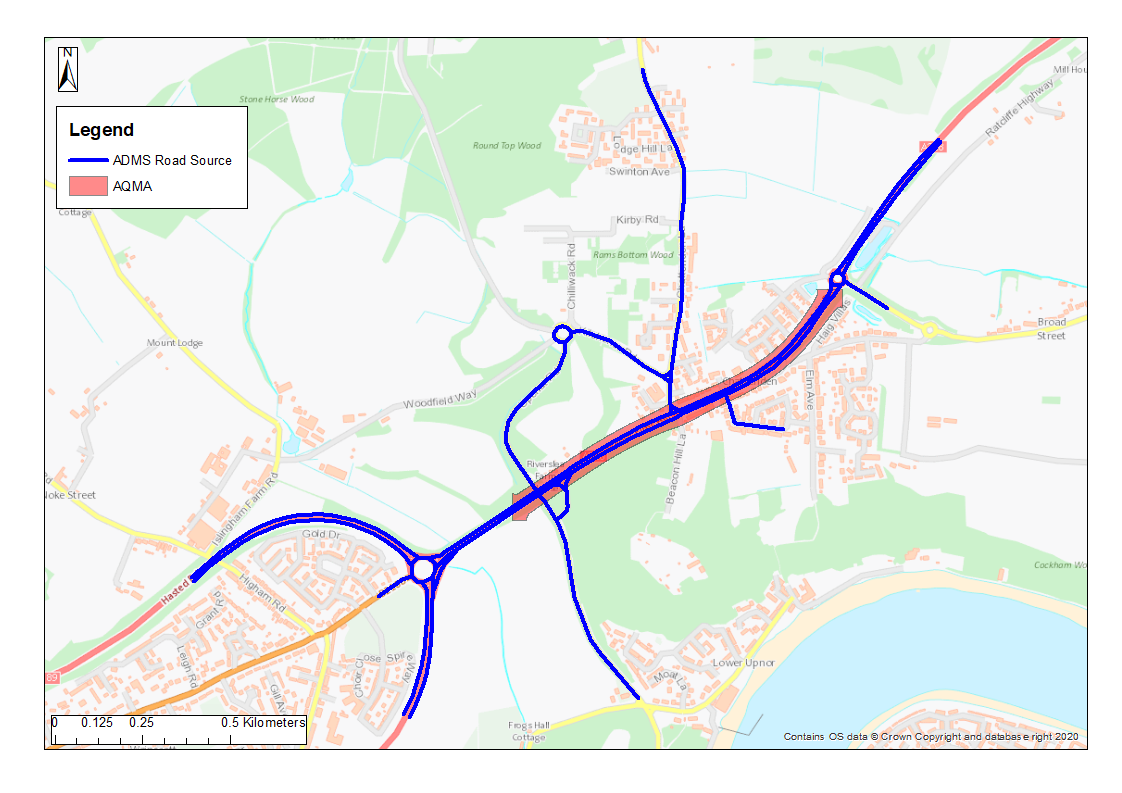 Model verificationThe ADMS-Roads dispersion model has been widely validated for this type of assessment and is specifically listed in the Defra’s LAQM.TG(16)Error! Bookmark not defined. guidance as an accepted dispersion model.Model validation undertaken by the software developer (CERC) will not have included validation in the vicinity of the Proposed Development site.  It is therefore necessary to perform a comparison of modelled results with local monitoring data at relevant locations.  This process of verification attempts to minimise modelling uncertainty and systematic error by correcting modelled results by an adjustment factor to gain greater confidence in the final results. The predicted results from a dispersion model may differ from measured concentrations for a large number of reasons, including uncertainties associated with: background concentration estimates; meteorological data; source activity data such as traffic flows and emissions factors; model input parameters such as surface roughness length, minimum monin-obukhov length;monitoring data, including locations; andoverall model limitations.Model verification is the process by which these and other uncertainties are investigated and where possible minimised.  In reality, the differences between modelled and monitored results are likely to be a combination of all of these aspects. Model setup parameters and input data were checked prior to running the models in order to reduce these uncertainties.  The following were checked to the extent possible to ensure accuracy: traffic data; road widths; distance between sources and monitoring as represented in the model; speed estimates on roads; source types, such as elevated roads and street canyons;selection of representative meteorological data; background monitoring and background estimates; andmonitoring data.Suitable local monitoring data for the purpose of verification is available for annual 2019 mean NOX/NO2 concentrations as shown in Figure C3. Their details are presented in Table C2 below. Table C2 	Local monitoring data suitable for ADMS-roads model verificationVerification calculationsThe verification of the modelling output was performed in accordance with the methodology provided in Annex 3 of LAQM.TG(16). Table C3 shows that there was systematic under prediction of monitored concentrations for all diffusion tubes. Table C3	Verification, modelled versus monitoredTable C4 shows the comparison of modelled road-NOX, a direct output from the ADMS-Roads modelling, with the monitored road-NOX, determined from the LAQM NOX to NO2 conversion tool.  Table C4 	Comparison of modelled and monitored road NOX to determine verification factorTable C5 shows the comparison of the modelled NO2 concentration calculated by multiplying the modelled road NOX by the regression adjustment factor of 2.7 and using the LAQM’s NOX to NO2 conversion tool to calculate the total adjusted modelled NO2. Table C5 	Comparison of adjusted modelled NO2 and modelled NO2Figure C3 	Diffusion tubes used in verification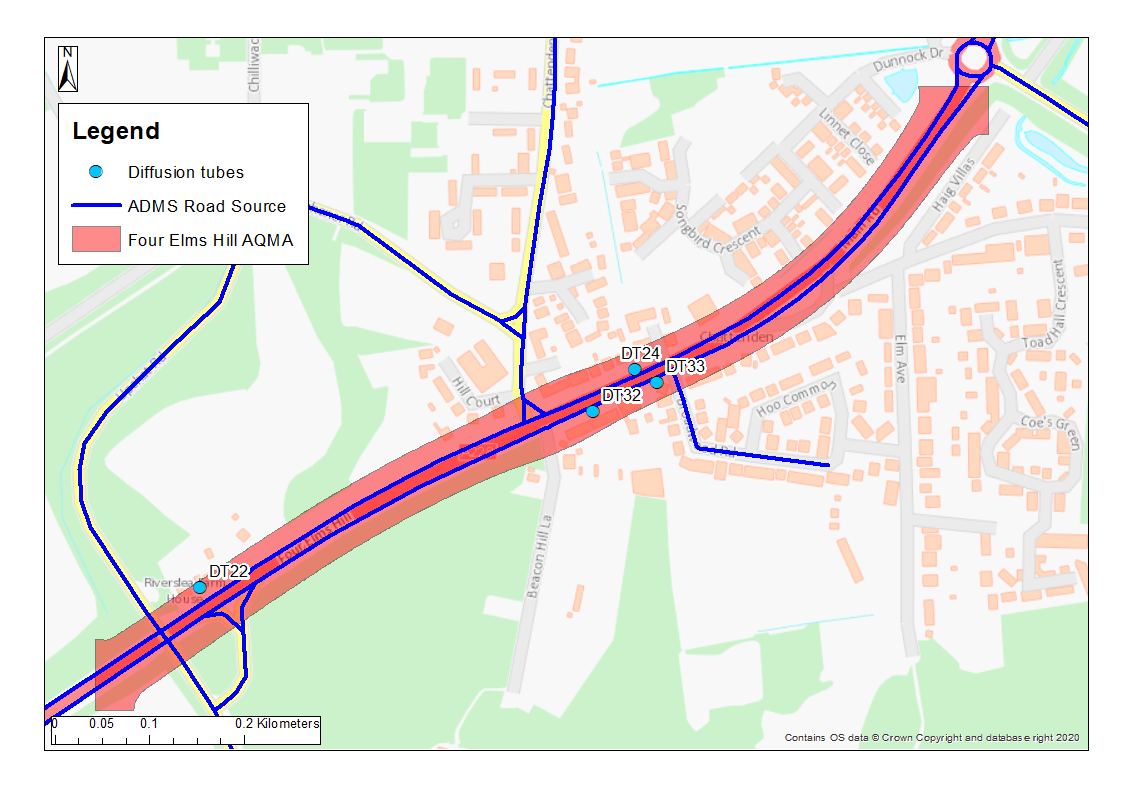 Appendix D: Modelling resultsTable D1	NO2 Annual Mean concentrations (µgm-3)Exceedance of the NO2 annual mean AQO of 40 µgm-3 are presented in bold and greyed out.Table D2	PM10 Annual Mean concentrations (µgm-3)Table D3	PM2.5 Annual Mean concentrations (µgm-3)Appendix E: Source apportionmentAs part of the Detailed Assessment1, a source apportionment exercise was initially carried out for year 2015 in line with Technical Guidance LAQM.TG16 Chapter 7. 56 sensitive residential receptors were selected to provide an overview of source contributions.As part of developing this AQAP, the source apportionment exercise was updated using 2019 traffic data as provided by Sweco. Defra’s Emission Factor Toolkit (EFT v10.1) was used to determine emission source apportionment from the vehicle types listed above. Car emissions were further split between petrol and diesel using default emissions included within the EFT. The emission apportionment of the nearest road link for each of the 56 receptors was determined using EFT as presented in Table E1. Table E1	Predicted NO2 2019 emission source contribution at the road link nearest to each receptor (output from the EFT) (µgm-3)Table E2 presents the predicted NO2 2019 annual mean concentrations split by vehicle type at each of the receptors.  Table E3 presents the predicted NO2 2019 percentage source contribution by vehicle type at each of the receptors.Table E2	Predicted NO2 2019 Annual Mean concentrations and source contribution (µgm-3)Exceedance of the NO2 annual mean AQO of 40 µgm-3 are presented in bold and greyed out.Table E3	Predicted NO2 2019 Annual Mean concentrations and source contribution (%)Local Authority OfficerStuart SteedDepartmentEnvironmental Protection OfficerAddressMedway Council, Dock Road, Chatham, ME4 4TRTelephone01634 331105E-mailReport Reference number807689-WOOD-XX-XX-RP-OA-0007_A_C01.1Date24/06/2022IDLocationTypeXYDistance to Relevant Exposure (m) (1)Distance to kerb of nearest road (m) (2)Tube Co-located with a Continuous Analyser?Tube Height (m)DT22Joy Lodge, Four Elms HillR5754881716160.012.0No1.2DT241A Main RoadK5759481718472.20.5No2.6DT326 Balls Cottages, Main RoadR5759031718028.41.9No2.4DT332 Broadwood RoadR5759711718332.41.8No2.6IDLocation2015
Annual mean concentration (µgm-3)2016
Annual mean concentration (µgm-3)2017
Annual mean concentration (µgm-3)2018
Annual mean concentration (µgm-3)2019
Annual mean concentration (µgm-3)2020
Annual mean concentration (µgm-3)DT22Joy Lodge, Four Elms Hill31.029.031.028.027.223.4DT241A Main Road52.050.950.849.453.244.5DT326 Balls Cottages, Main Road--47.546.343.138.9DT332 Broadwood Road--43.541.642.036.6Pollutant Grid Cell201920242030NO2575500, 171500(representative of AQMA diffusion tubes)17.414.312.1NOX575500, 171500(representative of AQMA diffusion tubes)24.419.516.2PM10575500, 171500(representative of AQMA diffusion tubes)16.615.615.5PM2.5575500, 171500(representative of AQMA diffusion tubes)11.010.210.0NO2576500, 17150015.212.811.2NOX576500, 17150021.017.315.0PM10576500, 17150015.514.514.3PM2.5576500, 17150010.59.79.6ReceptorAnnual NO2 (μg/m3)Regional Bg(%)Local Bg(%)Petrol Cars (%)Diesel Cars (%)LGVs (%)HGVs (%)Buses/Coaches (%)1641.515.9%26.0%5.2%29.5%15.8%7.3%0.3%1841.116.0%26.2%2.9%19.2%10.6%24.2%0.9%1941.715.8%25.9%5.5%31.3%12.1%8.9%0.4%2041.316.0%26.1%5.4%31.1%12.0%8.9%0.4%3049.613.3%21.8%2.9%19.2%10.6%24.2%0.9%ReceptorRequired reduction in annual mean NO2 concentration (μg/m3)Required reduction in emissions of NOX from local roads (%)161.56.9%181.15.1%191.77.7%201.36.0%309.632.9%Yes/NoConsulteeYesthe Secretary of StateYesthe Environment AgencyYesthe highways authorityYesall neighbouring local authoritiesYesother public authorities as appropriate, such as Public Health officialsYesbodies representing local business interests and other organisations as appropriate No.MeasureEU CategoryEU ClassificationLead AuthorityPlanning PhaseImplementation PhaseKPITarget Pollution Reduction in the AQMAProgress to DateEstimated Completion DateComments1Several road improvements proposed as part of HIF. This includes:New junction off the A289.Relief road from Upchat roundabout to the A228 Main Rd roundabout.Improvements to Four Elms roundabout.New railway station on Hoo peninsula.Traffic ManagementStrategic highway improvementsMCTBCTBCReduced congestion within AQMALowNot startedTBC2Explore opportunities to support electrification of the bus fleet travelling on Hoo peninsula through the AQMA. Emissions from buses/coaches contribute up to 1.3% of NO2 annual mean concentrations at properties where annual mean AQO is exceeded.Vehicle Fleet EfficiencyVehicle Retrofitting programmesMCTBCTBC% of EV buses travelling through AQMALow:Reduction in annual mean NO2 concentrations up to 0.6 µgm-3 at properties within AQMANot startedTBC3Explore opportunities to support implementation of zero emissions only HGVs and LGVs travelling on Hoo peninsula through AQMA.Emissions from HGV/LGV contribute up to 39.1% of NO2 annual mean concentrations at properties where annual mean AQO is exceeded.Vehicle Fleet EfficiencyVehicle Retrofitting programmesMCTBCTBC% of electric HGV and LGV travelling through AQMAHigh: Reduction in annual mean NO2 concentrations up to 19.4 µgm-3 at properties within AQMANot startedTBC4Explore opportunities to introduce Park and Ride shuttle buses to shopping hubs such as Bluewater and Hempstead Valley.Alternatives to private vehicle useBus based Park & RideMCTBCTBCNumber of shuttle usersLowNot startedTBC5Promote and incentivise car sharing on Hoo peninsula using apps, points system.Emissions from cars contribute up to 36.8% of NO2 annual mean concentrations at properties where annual mean AQO is exceeded (diesel cars only, contribute up to 31.3%).Alternatives to private vehicle useCar ClubsMCTBCTBCNumber of car club usersMediumNot startedTBC6Improve facilities (medical, leisure, supermarket) within Hoo peninsula to remove need to travel through AQMA.Alternatives to private vehicle useOther: Avoid need to travel through AQMAMCTBCTBCReduced congestion within AQMAMediumNot startedTBC7Explore feasibility to introduce a depot outside Hoo peninsula for goods to be dropped off and transported onto Hoo by zero emissions vehicles.Freight and Delivery ManagementFreight Consolidation CentreMCTBCTBCReduced congestion within AQMAHighNot startedTBC8Development and implementation of Hoo Peninsula Area Wide Travel Plan.Commitment from new commercial/industrial developments to implement Hoo Peninsula travel plan which could include fleet standard and on number of trips.Ensure new developments support cycle/walking schemes.
Explore feasibility of introducing a central contribution fund by developers to explore sustainable transport technologies.Policy Guidance and Development ControlAir Quality Planning and Policy GuidanceMCTBCTBCHighWork commissionedHoo Peninsula Travel Plan to be completed by summer 20229Continue to increase availability of EV infrastructure on development and public spaces in line with Medway’s Air Quality Planning Guidance. Promoting Low Emission TransportProcuring alternative Refuelling infrastructure to promote Low Emission Vehicles, EV recharging, Gas fuel rechargingMCOngoingOngoingNumber of EV infrastructure within peninsulaMediumOngoingTBC10Build communal work-hubs with fast internet for workers / rent a desk (draft Medway Local Plan proposes to include community spaces including for example coworking space).
Enable ultrafast internet speeds to encourage working from home.Promoting Travel AlternativesEncourage / Facilitate home-workingMCTBCTBCNumber of residents switching to work-hub or WFH.LowMC discussing with developersTBC11Cycle scheme funding for bikes.
Introduce regular and electric bike hire services.
Dedicated cycle park on peninsula to encourage uptake of cycling.
Tour de Hoo - encourage cycling/ marketing of cycle routes/ competitions for children.
Promote Saxon Shore Way - walking / cycling route.
Segregated safer cycle and walkways / tree or vegetation buffer to separate.
Walking bus for school children.Promoting Travel AlternativesPromotion of cycling and walkingMCTBCTBCNumber of bike users within AQMALowNot startedTBC12Explore feasibility and opportunities of water-based transport, such as water taxis between riverside urban areas.Promoting Travel AlternativesPromote use of rail and inland waterwaysMCTBCTBCNumber or rail/waterway users.MediumNot startedTBC13Raise awareness of health and financial impacts of poor air quality.via communication campaigns. This will include communication on anti-idling  (targeting local schools) and encouraging off peak travelling.Public InformationVia the InternetMCTBCTBCLowNot startedTBC14Explore opportunities to introduce emerging technologies to monitor air quality and traffic flows, in order to support road improvement schemes. This could include air quality sensors within AQMA, intelligent road stud scheme at Main Road roundabout, enforcement cameras to monitor HGV movement.Traffic ManagementStrategic highway improvementsMCTBCTBCReduced congestion within AQMAMediumNot startedTBC15Explore opportunities to encourage larger uptake of public transport versus single private vehicle. Transport Planning and InfrastructurePublic transport improvements-interchanges stations and servicesMCTBCTBCNumber of public transport usersMediumNot startedTBC16Investigate the impact of traffic speed on air quality in the AQMA and the feasibility of speed limit changes and/or enforcement to reduce emissionsTraffic ManagementStrategic highway improvementsMCTBCTBCMediumNot startedTBCAbbreviationDescriptionAADTAverage Annual Daily Traffic flowsAQAPAir Quality Action Plan - A detailed description of measures, outcomes, achievement dates and implementation methods, showing how the local authority intends to achieve air quality limit values’AQMAAir Quality Management Area – An area where air pollutant concentrations exceed / are likely to exceed the relevant air quality objectives. AQMAs are declared for specific pollutants and objectivesAQSAir Quality StrategyASRAir quality Annual Status ReportDefraDepartment for Environment, Food and Rural AffairsEUEuropean UnionLAQMLocal Air Quality ManagementNO2Nitrogen DioxideNOXNitrogen OxidesPM10Airborne particulate matter with an aerodynamic diameter of 10µm (micrometres or microns) or lessPM2.5Airborne particulate matter with an aerodynamic diameter of 2.5µm or lessConsulteeCategoryResponseEngagement survey in February 2019Local residentsMany comments highlighted that Four Elms Hill is the only route to access Hoo. Majority agreed that development planning should be a priority, facilities within the peninsula are inadequate therefore people need to travel through the AQMA to access services including schools and medical facilities. A majority agreed that public transport should be encouraged. A majority also agreed that low emissions vehicles should be a priority. A small majority agreed that promoting walking and cycling should be a priority. It was highlighted that it is currently not safe to do so as the route is too busy.Medway Council workshop in July 2019Medway CouncilStakeholders identified a long list of measures to include within AQAP.Follow up Medway Council workshop in September 2021Medway CouncilFollow-up discussion to determine if measures identified in 2019 were still suitable.Defra’s AQAP appraisal  (Reference AQAP22-1168)DefraRevisions made following Defra’s appraisal. Revisions includes the update of the source apportionment exercise, the update of the ADMS-Roads model verification year to 2019 in order to include two further monitoring sites.Other consulteesResponders to online questionnaireAdditional measure included in response to comments on speeding, see Measure 16 in Table 5.1.Action categoryAction descriptionReason action is not being pursued (including Stakeholder views)Traffic ManagementTimed road use restrictions at peak hours for HGVs / off-peak deliveriesNot a viable option for the A228 as it is a strategic route serving a major port and significant commercial land uses, and represents the only route on and off the Peninsula. This would be met with significant opposition from large employers such as Amazon and enforcement would be extremely challenging. It could also result in HGVs attempting to use unsuitable routes, for example via the B2000.Traffic ManagementAverage speed cameras on Four Elms HillPotential reduction in traffic speed could increase congestion and emissions.Transport Planning and InfrastructureCablecar between Upnor & St Mary's islandLikely to become a tourist attraction and may increase car use through AQMA. Public transport links would need to be improved prior to implementation.Transport Planning and InfrastructureIntroduce a tramlineIssue with space available and high costs associated with running a tramline.IDName2019AADT2019Car %2019LGV %2019HGV %2019 Bus and Coach%2019 Speedkph2037RCAADT2037RCCar %2037RCLGV %2037RCHGV%2037RCBus and Coach%2037RCSpeedkph2037 LP AADT2037 LP Car%2037 LPLGV%2037 LP HGV%2037 LP Bus and Coach%2037 LP Speedkph3139Wulfere Way1433984.510.64.30.6921368485.111.03.30.6921490082.911.15.70.3686045Peninsula Way E937579.814.55.70.0951718365.427.37.30.0951918559.628.911.50.0966314Wulfere Way1938386.39.74.00.0931876076.217.66.10.0862463676.317.46.30.0686385Peninsula Way E1023984.310.65.10.0951954869.323.96.80.0932540563.426.79.90.0967411Chattenden Ln183784.49.93.12.635215681.012.74.22.13494777.512.45.34.9347422Chattenden Ln283589.010.60.50.031254381.715.82.50.03052164.431.24.40.03021061Wulfere Way2335387.18.04.60.2952552184.910.74.20.2952803582.112.25.60.26821064Hasted Rd1681485.310.14.60.0962247676.117.96.00.0962551766.522.710.80.06822139Hasted Rd1570385.610.83.60.0851739380.515.73.80.0932618470.620.98.60.06826670Main Rd Chattenden1581784.411.63.90.1542381872.421.75.90.1542978763.626.79.60.05027057Main Rd Chattenden1753187.38.64.00.1552576374.519.46.00.1543490668.822.19.10.15527058Main Rd Chattenden1753187.38.64.00.1542576374.519.46.00.1543490668.822.19.10.15327060Peninsula Way1581784.411.63.90.1552381872.421.75.90.102978763.626.79.60.05436674Upchat Rd123963.311.120.15.584197079.67.89.33.48225626.84.043.425.88336683Upchat Rd92899.60.40.00.089125999.20.70.00.087275186.912.70.40.09138674Four Elms Hill1484783.311.64.50.6952345972.021.46.10.4953024164.026.19.60.36838675Four Elms Hill1481883.511.64.50.4962343172.121.56.10.3963021364.026.29.60.28738678Four Elms Hill827177.115.16.71.1841554266.025.87.60.6851906856.829.313.50.56838679Four Elms Hill1481883.511.64.50.4922343172.121.56.10.3903021364.026.29.60.28638680Four Elms Hill1701586.78.64.60.1942670774.819.06.10.1933469868.622.19.20.19438682Four Elms Hill1732784.39.35.90.5952741974.019.16.60.3893220566.722.810.20.36842213Four Elms Hill905490.93.95.20.0951187584.510.25.30.0931313581.113.45.50.068132643Main Rd Chattenden1701586.78.64.60.1532670774.819.06.10.1533469868.622.19.20.153891590Peninsula Way1753187.38.64.00.1542576374.519.46.00.103490668.822.19.10.154132612+18989Hoo Rd1014877.013.57.42.0381522778.414.75.61.338885475.113.69.02.338132655+6920Main Rd Hoo1115690.27.32.20.3471427888.38.53.00.2441692272.723.04.10.24818562+18565Kitchener Rd44987.89.92.30.030140087.310.12.50.03352463.331.05.60.03318568+18569Kitchener Rd255782.37.36.04.532300086.35.64.53.73132842.324.10.033.6312039907+18564Kitchener Rd300783.17.75.53.834440086.77.03.82.532430985.710.51.22.6332647+2646Upchat Rd231176.88.37.17.836402184.87.04.04.336513377.118.31.23.4362655+201907Upchat Rd165177.99.59.82.837237283.97.96.31.935628385.511.32.50.73636683+36674Upchat Rd216778.86.511.53.289322987.35.15.72.087300881.811.94.12.2917412+7423Chattenden Ln467287.210.31.51.034469981.414.43.31.034146972.819.05.03.1347414+7425Chattenden Ln438786.710.41.81.134434783.312.82.91.13494478.112.44.74.9347416+7427Chattenden Lane694485.09.33.42.334732584.59.83.52.134126568.715.53.512.334Location2019 Annual Mean NO2 (µgm-3)X (m)Y (m)DT2227.2575488171616DT2453.2575950171847DT3243.1575903171802DT3342.0575971171833Site2019 Modelled Annual Mean NO2 (µgm-3)2019 Monitored Annual Mean NO2 (µgm-3)% (Modelled- Monitored)/ MonitoredDT2222.227.2-18.2%DT2429.453.2-44.7%DT3228.843.1-33.2%DT3328.442.0-32.5%Site2019 Modelled Annual Mean Road NOX (µgm-3)2019 Monitored Annual Mean Road NOX (µgm-3)RatioDT229.219.02.06DT2423.578.43.33DT3222.353.62.41DT3321.351.12.39Site2019 Background NO2 Concentration (µgm-3)2019 Adjusted Modelled Annual Mean NO2 (µgm-3)2019 Monitored Annual Mean NO2 (µgm-3)% (Adjusted Modelled- Monitored)/ MonitoredDT2217.430.127.210.5%DT2417.447.253.2-11.2%DT3217.445.843.16.3%DT3317.444.842.06.6%ID2019 Baseline2024 RC2024LP2024Zero emissions BusesZero emissions Buses ChangeIAQM impact2024Zero emissions HGVLGVZero emissions HGVLGV ChangeIAQM impact2030 RC2030LP2030Zero emissions BusesZero emissions Buses ChangeIAQM impact2030Zero emissions HGVLGVZero emissions HGVLGV ChangeIAQM impact139.740.050.550.0-0.44Moderate Beneficial24.6-25.86Moderate Beneficial29.738.438.0-0.37Slight Beneficial18.2-20.12Moderate Beneficial237.637.747.647.27-0.37Moderate Beneficial23.94-23.70Moderate Beneficial27.936.035.7-0.31Negligible17.8-18.19Moderate Beneficial337.337.447.347.0-0.33Moderate Beneficial24.0-23.26Moderate Beneficial27.635.635.3-0.27Negligible17.9-17.72Moderate Beneficial435.835.644.744.4-0.31Moderate Beneficial23.5-21.23Moderate Beneficial26.233.533.2-0.26Negligible17.5-15.93Moderate Beneficial535.735.444.444.1-0.30Moderate Beneficial23.7-20.78Moderate Beneficial26.033.132.8-0.24Negligible17.6-15.46Moderate Beneficial635.735.244.143.8-0.28Moderate Beneficial23.9-20.15Moderate Beneficial25.732.532.3-0.22Negligible17.8-14.76Moderate Beneficial735.234.542.842.5-0.26Moderate Beneficial24.0-18.84Moderate Beneficial25.031.331.1-0.21Negligible17.8-13.47Moderate Beneficial835.234.342.442.2-0.24Moderate Beneficial24.1-18.30Moderate Beneficial24.730.830.6-0.19Negligible17.9-12.87Moderate Beneficial935.033.941.841.6-0.23Moderate Beneficial24.3-17.53Moderate Beneficial24.330.029.9-0.18Negligible18.0-12.04Moderate Beneficial1034.833.641.341.1-0.21Moderate Beneficial24.3-16.99Moderate Beneficial24.029.529.3-0.17Negligible18.0-11.50Moderate Beneficial1133.732.439.639.4-0.20Slight Beneficial23.7-15.89Moderate Beneficial23.228.328.1-0.16Negligible17.7-10.63Moderate Beneficial1234.032.740.039.8-0.19Negligible24.0-16.06Moderate Beneficial23.428.528.4-0.15Negligible17.8-10.69Moderate Beneficial1333.131.838.938.7-0.19Negligible23.3-15.56Moderate Beneficial22.927.927.8-0.14Negligible17.4-10.48Moderate Beneficial1433.332.139.439.2-0.18Negligible23.4-15.98Moderate Beneficial23.128.428.2-0.14Negligible17.5-10.88Moderate Beneficial1533.933.041.140.9-0.18Negligible23.5-17.57Moderate Beneficial24.030.029.8-0.14Negligible17.5-12.44Moderate Beneficial1641.541.953.653.4-0.19Negligible27.8-25.82Moderate Beneficial30.239.239.0-0.15Negligible20.1-19.09Moderate Beneficial1736.336.947.947.7-0.19Negligible23.8-24.05Moderate Beneficial27.436.336.1-0.16Negligible17.7-18.61Moderate Beneficial1841.142.656.256.0-0.20Moderate Beneficial26.3-29.92Moderate Beneficial31.642.742.5-0.17Negligible19.2-23.52Moderate Beneficial1941.742.353.753.5-0.25Moderate Beneficial28.3-25.39Moderate Beneficial30.439.339.1-0.21Slight Beneficial20.5-18.79Moderate Beneficial2041.341.552.452.2-0.23Moderate Beneficial28.6-23.82Moderate Beneficial29.537.737.5-0.19Negligible20.6-17.08Moderate Beneficial2140.039.849.949.7-0.22Moderate Beneficial28.0-21.89Moderate Beneficial28.135.635.4-0.17Negligible20.3-15.26Moderate Beneficial2239.839.549.349.1-0.20Moderate Beneficial28.1-21.17Moderate Beneficial27.734.834.7-0.16Negligible20.4-14.48Moderate Beneficial2339.739.248.848.6-0.19Negligible28.2-20.57Moderate Beneficial27.434.234.1-0.16Negligible20.4-13.83Moderate Beneficial2439.138.547.747.5-0.19Negligible28.0-19.71Moderate Beneficial26.833.333.1-0.15Negligible20.3-13.02Moderate Beneficial2539.138.347.447.2-0.18Negligible28.0-19.36Moderate Beneficial26.632.932.8-0.14Negligible20.3-12.63Moderate Beneficial2639.038.347.247.1-0.18Negligible28.1-19.10Moderate Beneficial26.532.732.6-0.14Negligible20.4-12.34Moderate Beneficial2738.637.846.646.4-0.17Negligible27.9-18.64Moderate Beneficial26.232.232.0-0.13Negligible20.2-11.95Moderate Beneficial2838.337.446.045.9-0.16Negligible27.7-18.32Moderate Beneficial25.931.831.7-0.13Negligible20.1-11.69Moderate Beneficial2938.938.046.846.6-0.16Negligible28.1-18.65Moderate Beneficial26.232.232.1-0.13Negligible20.4-11.87Moderate Beneficial3049.652.468.568.3-0.24Moderate Beneficial31.8-36.73Moderate Beneficial38.751.951.7-0.19Negligible22.6-29.33Moderate Beneficial3138.240.151.651.4-0.20Moderate Beneficial24.4-27.17Moderate Beneficial30.239.639.5-0.16Negligible18.1-21.53Moderate Beneficial3236.337.748.648.4-0.18Negligible23.8-24.79Moderate Beneficial28.237.036.9-0.15Negligible17.7-19.29Moderate Beneficial3332.532.941.941.8-0.15Negligible22.2-19.69Moderate Beneficial24.431.431.3-0.12Negligible16.8-14.62Moderate Beneficial3430.930.839.038.9-0.14Negligible21.6-17.43Moderate Beneficial22.829.028.9-0.10Negligible16.4-12.56Moderate Beneficial3529.028.736.236.1-0.12Negligible20.6-15.64Moderate Beneficial21.427.026.9-0.10Negligible15.8-11.25Moderate Beneficial3629.028.736.336.1-0.13Negligible20.5-15.78Moderate Beneficial21.527.227.1-0.10Negligible15.7-11.44Moderate Beneficial3732.432.942.842.7-0.16Negligible22.2-20.62Moderate Beneficial24.732.632.4-0.13Negligible16.8-15.80Moderate Beneficial3831.031.340.540.3-0.15Negligible21.4-19.09Moderate Beneficial23.630.830.7-0.12Negligible16.3-14.56Moderate Beneficial3928.828.636.636.5-0.13Negligible20.2-16.40Moderate Beneficial21.727.827.7-0.10Negligible15.6-12.28Moderate Beneficial4028.428.135.935.7-0.13Negligible20.0-15.82Moderate Beneficial21.327.227.1-0.10Negligible15.5-11.76Moderate Beneficial4127.026.433.133.0-0.11Negligible19.4-13.70Moderate Beneficial19.925.024.9-0.09Negligible15.1-9.87Moderate Beneficial4226.425.631.931.8-0.11Negligible19.1-12.74Moderate Beneficial19.324.023.9-0.09Negligible14.9-9.02Moderate Beneficial4325.624.630.430.3-0.10Negligible18.8-11.64Moderate Beneficial18.622.822.7-0.08Negligible14.7-8.05Moderate Beneficial4424.523.328.328.2-0.09Negligible18.2-10.09Moderate Beneficial17.621.221.1-0.06Negligible14.4-6.77Moderate Beneficial4524.322.927.827.7-0.09Negligible18.1-9.68Moderate Beneficial17.420.820.7-0.06Negligible14.4-6.42Moderate Beneficial4623.622.226.826.7-0.08Negligible17.8-9.03Moderate Beneficial17.020.120.0-0.07Negligible14.1-5.98Moderate Beneficial4723.422.026.526.4-0.08Negligible17.6-8.89Moderate Beneficial16.820.019.9-0.06Negligible14.1-5.90Moderate Beneficial4823.321.926.526.4-0.08Negligible17.5-8.96Moderate Beneficial16.820.020.0-0.06Negligible14.0-6.04Moderate Beneficial4923.922.627.527.5-0.08Negligible17.9-9.68Moderate Beneficial17.320.820.7-0.06Negligible14.2-6.60Moderate Beneficial5034.433.641.541.1-0.40Moderate Beneficial23.1-18.32Moderate Beneficial24.530.530.2-0.33Negligible17.4-13.13Moderate Beneficial5128.827.032.131.9-0.22Negligible20.7-11.43Moderate Beneficial19.723.122.9-0.17Negligible15.8-7.26Moderate Beneficial5230.529.335.735.4-0.27Negligible21.5-14.17Moderate Beneficial21.325.925.7-0.20Negligible16.4-9.51Moderate Beneficial5326.524.528.528.3-0.24Negligible19.1-9.45Moderate Beneficial18.221.221.0-0.17Negligible14.9-6.31Moderate Beneficial5433.031.135.635.3-0.32Negligible22.9-12.73Moderate Beneficial21.724.924.7-0.23Negligible17.2-7.74Moderate Beneficial5530.528.231.831.5-0.29Negligible21.5-10.29Moderate Beneficial19.922.322.1-0.20Negligible16.3-5.98Moderate Beneficial5630.428.031.331.0-0.29Negligible21.5-9.85Moderate Beneficial19.721.921.7-0.20Negligible16.3-5.54Moderate BeneficialID2019 Baseline2024 RC2024LP2024Zero emissions BusesZero emissions Buses ChangeIAQM impact2024Zero emissions HGVLGVZero emissions HGVLGV ChangeIAQM impact2030 RC2030LP2030Zero emissions BusesZero emissions Buses ChangeIAQM impact2030Zero emissions HGVLGVZero emissions HGVLGV ChangeIAQM impact118.520.321.721.7<0.0Negligible 21.4-0.31Negligible 20.021.421.4<0.0Negligible 21.2-0.25Negligible 218.420.021.421.4<0.0Negligible 21.2-0.29Negligible 19.821.221.2<0.0Negligible 21.0-0.23Negligible 318.420.121.621.6<0.0Negligible 21.3-0.29Negligible 19.921.421.4<0.0Negligible 21.1-0.23Negligible 418.319.921.421.4<0.0Negligible 21.1-0.27Negligible 19.721.121.1<0.0Negligible 20.9-0.21Negligible 518.320.021.621.6<0.0Negligible 21.3-0.26Negligible 19.821.321.3<0.0Negligible 21.1-0.20Negligible 618.420.221.921.9<0.0Negligible 21.6-0.25Negligible 20.021.621.6<0.0Negligible 21.4-0.19Negligible 718.420.422.122.1<0.0Negligible 21.8-0.24Negligible 20.121.821.8<0.0Negligible 21.6-0.17Negligible 818.520.522.322.3<0.0Negligible 22.1-0.23Negligible 20.322.022.0<0.0Negligible 21.9-0.17Negligible 918.520.722.522.5<0.0Negligible 22.3-0.23Negligible 20.422.222.2<0.0Negligible 22.1-0.16Negligible 1018.520.722.622.6<0.0Negligible 22.4-0.23Negligible 20.522.322.3<0.0Negligible 22.2-0.16Negligible 1118.420.422.222.2<0.0Negligible 22.0-0.22Negligible 20.222.022.0<0.0Negligible 21.8-0.15Negligible 1218.520.622.422.4<0.0Negligible 22.2-0.22Negligible 20.322.222.2<0.0Negligible 22.0-0.15Negligible 1318.320.221.921.9<0.0Negligible 21.7-0.21Negligible 20.021.621.6<0.0Negligible 21.5-0.14Negligible 1418.420.221.921.9<0.0Negligible 21.7-0.21Negligible 20.021.721.7<0.0Negligible 21.5-0.14Negligible 1518.320.121.821.8<0.0Negligible 21.6-0.22Negligible 19.921.621.6<0.0Negligible 21.4-0.15Negligible 1619.122.224.724.7<0.0Negligible 24.5-0.29Negligible 22.024.424.4<0.0Negligible 24.2-0.20Negligible 1718.319.821.421.4<0.0Negligible 21.2-0.29Negligible 19.621.221.2<0.0Negligible 20.9-0.23Negligible 1818.720.923.023.0<0.0Negligible 22.6-0.35Negligible 20.622.722.7<0.0Negligible 22.4-0.29Negligible 1919.122.425.025.0<0.0Negligible 24.7-0.27Negligible 22.124.724.7<0.0Negligible 24.5-0.20Negligible 2019.322.725.425.4<0.0Negligible 25.2-0.28Negligible 22.425.225.2<0.0Negligible 25.0-0.21Negligible 2119.222.625.325.3<0.0Negligible 25.0-0.27Negligible 22.325.025.0<0.0Negligible 24.8-0.20Negligible 2219.222.725.425.4<0.0Negligible 25.2-0.27Negligible 22.425.225.2<0.0Negligible 25.0-0.20Negligible 2319.322.825.625.6<0.0Negligible 25.3-0.28Negligible 22.525.325.3<0.0Negligible 25.1-0.20Negligible 2419.222.725.525.5<0.0Negligible 25.2-0.27Negligible 22.525.225.2<0.0Negligible 25.0-0.20Negligible 2519.322.825.625.6<0.0Negligible 25.4-0.27Negligible 22.625.425.4<0.0Negligible 25.2-0.20Negligible 2619.322.925.825.8<0.0Negligible 25.5-0.27Negligible 22.725.525.5<0.0Negligible 25.3-0.20Negligible 2719.322.825.625.6<0.0Negligible 25.4-0.27Negligible 22.625.325.3<0.0Negligible 25.1-0.20Negligible 2819.222.725.525.5<0.0Negligible 25.2-0.27Negligible 22.525.225.2<0.0Negligible 25.0-0.20Negligible 2919.323.025.825.8<0.0Negligible 25.6-0.27Negligible 22.725.625.6<0.0Negligible 25.4-0.20Negligible 3019.623.426.326.3<0.0Negligible 26.0-0.29Negligible 23.126.026.0<0.0Negligible 25.8-0.22Negligible 3117.419.421.221.2<0.0Negligible 20.9-0.22Negligible 19.220.920.9<0.0Negligible 20.7-0.17Negligible 3217.319.321.021.0<0.0Negligible 20.8-0.22Negligible 19.020.820.8<0.0Negligible 20.6-0.17Negligible 3317.118.720.420.4<0.0Negligible 20.2-0.21Negligible 18.520.220.2<0.0Negligible 20.0-0.16Negligible 3417.018.520.220.2<0.0Negligible 20.0-0.20Negligible 18.319.919.9<0.0Negligible 19.8-0.15Negligible 3516.818.019.519.4<0.0Negligible 19.3-0.18Negligible 17.819.219.2<0.0Negligible 19.1-0.13Negligible 3616.817.919.319.3<0.0Negligible 19.2-0.17Negligible 17.719.119.1<0.0Negligible 19.0-0.12Negligible 3717.018.420.120.1<0.0Negligible 19.9-0.16Negligible 18.219.819.8<0.0Negligible 19.7-0.11Negligible 3816.918.119.619.6<0.0Negligible 19.4-0.15Negligible 17.919.319.3<0.0Negligible 19.2-0.11Negligible 3916.717.618.918.9<0.0Negligible 18.8-0.14Negligible 17.418.718.7<0.0Negligible 18.6-0.10Negligible 4016.717.618.918.9<0.0Negligible 18.8-0.14Negligible 17.418.718.7<0.0Negligible 18.6-0.11Negligible 4116.617.418.718.7<0.0Negligible 18.5-0.14Negligible 17.218.418.4<0.0Negligible 18.3-0.10Negligible 4216.617.318.518.5<0.0Negligible 18.4-0.14Negligible 17.218.318.3<0.0Negligible 18.2-0.10Negligible 4316.517.218.418.4<0.0Negligible 18.3-0.13Negligible 17.018.218.2<0.0Negligible 18.1-0.10Negligible 4416.417.018.118.1<0.0Negligible 18.0-0.12Negligible 16.817.917.9<0.0Negligible 17.8-0.09Negligible 4516.417.018.118.1<0.0Negligible 17.9-0.12Negligible 16.817.917.9<0.0Negligible 17.8-0.08Negligible 4616.416.817.817.8<0.0Negligible 17.7-0.11Negligible 16.617.617.6<0.0Negligible 17.5-0.08Negligible 4716.316.717.717.7<0.0Negligible 17.6-0.11Negligible 16.517.517.5<0.0Negligible 17.4-0.08Negligible 4816.316.617.617.6<0.0Negligible 17.5-0.10Negligible 16.517.417.4<0.0Negligible 17.3-0.07Negligible 4916.416.817.817.8<0.0Negligible 17.7-0.11Negligible 16.617.617.6<0.0Negligible 17.5-0.07Negligible 5018.219.821.421.4<0.0Negligible 21.2-0.19Negligible 19.621.121.1<0.0Negligible 21.0-0.13Negligible 5117.918.920.120.1<0.0Negligible 20.0-0.15Negligible 18.719.919.9<0.0Negligible 19.8-0.10Negligible 5218.019.220.620.6<0.0Negligible 20.4-0.18Negligible 19.020.420.4<0.0Negligible 20.3-0.12Negligible 5317.518.018.918.9<0.0Negligible 18.7-0.14Negligible 17.818.718.7<0.0Negligible 18.6-0.10Negligible 5418.420.422.222.2<0.0Negligible 22.0-0.18Negligible 20.221.921.9<0.0Negligible 21.8-0.12Negligible 5518.219.721.121.1<0.0Negligible 21.0-0.16Negligible 19.420.920.9<0.0Negligible 20.8-0.10Negligible 5618.219.721.221.2<0.0Negligible 21.1-0.16Negligible 19.521.021.0<0.0Negligible 20.9-0.10Negligible ID2019 Baseline2024 RC2024LP2024Zero emissions BusesZero emissions Buses ChangeIAQM impact2024Zero emissions HGVLGVZero emissions HGVLGV ChangeIAQM impact2030 RC2030LP2030Zero emissions BusesZero emissions Buses ChangeIAQM impact2030Zero emissions HGVLGVZero emissions HGVLGV ChangeIAQM impact112.812.813.613.6<0.0Negligible13.3-0.15 Negligible12.613.413.4<0.0Negligible13.2-0.23 Negligible212.712.613.513.5<0.0Negligible13.2-0.11 Negligible12.413.213.2<0.0Negligible13.0-0.21 Negligible312.712.713.613.6<0.0Negligible13.3-0.35 Negligible12.513.313.3<0.0Negligible13.1-0.21 Negligible412.612.613.413.4<0.0Negligible13.2-0.29 Negligible12.413.213.2<0.0Negligible13.0-0.19 Negligible512.712.613.513.5<0.0Negligible13.3-0.28 Negligible12.413.313.3<0.0Negligible13.1-0.19 Negligible612.712.813.713.7<0.0Negligible13.4-0.28 Negligible12.613.413.4<0.0Negligible13.3-0.18 Negligible712.812.813.813.8<0.0Negligible13.5-0.25 Negligible12.613.513.5<0.0Negligible13.4-0.17 Negligible812.812.913.913.9<0.0Negligible13.7-0.25 Negligible12.713.713.7<0.0Negligible13.5-0.16 Negligible912.913.014.014.0<0.0Negligible13.8-0.24 Negligible12.813.813.8<0.0Negligible13.6-0.16 Negligible1012.913.014.114.1<0.0Negligible13.8-0.23 Negligible12.813.813.8<0.0Negligible13.7-0.16 Negligible1112.812.813.813.8<0.0Negligible13.6-0.23 Negligible12.713.613.6<0.0Negligible13.5-0.15 Negligible1212.812.914.014.0<0.0Negligible13.7-0.23 Negligible12.713.713.7<0.0Negligible13.6-0.15 Negligible1312.712.713.713.7<0.0Negligible13.5-0.22 Negligible12.513.413.4<0.0Negligible13.3-0.14 Negligible1412.712.713.713.7<0.0Negligible13.5-0.21 Negligible12.513.513.5<0.0Negligible13.3-0.14 Negligible1512.712.713.613.6<0.0Negligible13.4-0.22 Negligible12.513.413.4<0.0Negligible13.3-0.15 Negligible1613.413.915.315.3<0.0Negligible15.0-0.20 Negligible13.615.015.0<0.0Negligible14.8-0.22 Negligible1712.612.513.513.5<0.0Negligible13.2-0.21 Negligible12.313.213.2<0.0Negligible13.0-0.21 Negligible1813.013.214.314.3<0.0Negligible14.0-0.21 Negligible12.914.114.1<0.0Negligible13.8-0.27 Negligible1913.513.915.415.4<0.0Negligible15.1-0.31 Negligible13.715.115.1<0.0Negligible14.9-0.22 Negligible2013.614.115.615.6<0.0Negligible15.4-0.27 Negligible13.915.415.4<0.0Negligible15.2-0.22 Negligible2113.514.015.515.5<0.0Negligible15.2-0.34 Negligible13.815.315.3<0.0Negligible15.1-0.21 Negligible2213.614.115.615.6<0.0Negligible15.3-0.29 Negligible13.915.415.4<0.0Negligible15.2-0.20 Negligible2313.614.215.715.7<0.0Negligible15.4-0.30 Negligible13.915.515.5<0.0Negligible15.3-0.20 Negligible2413.614.115.715.7<0.0Negligible15.4-0.28 Negligible13.915.415.4<0.0Negligible15.2-0.20 Negligible2513.614.215.715.7<0.0Negligible15.5-0.28 Negligible14.015.515.5<0.0Negligible15.3-0.20 Negligible2613.614.215.815.8<0.0Negligible15.5-0.28 Negligible14.015.515.5<0.0Negligible15.3-0.20 Negligible2713.614.215.715.7<0.0Negligible15.4-0.28 Negligible13.915.515.5<0.0Negligible15.3-0.19 Negligible2813.514.115.615.6<0.0Negligible15.4-0.27 Negligible13.915.415.4<0.0Negligible15.2-0.19 Negligible2913.614.215.815.8<0.0Negligible15.6-0.27 Negligible14.015.615.6<0.0Negligible15.4-0.20 Negligible3013.914.616.216.2<0.0Negligible15.8-0.27 Negligible14.315.915.9<0.0Negligible15.7-0.28 Negligible3112.412.513.513.5<0.0Negligible13.2-0.27 Negligible12.313.213.2<0.0Negligible13.0-0.19 Negligible3212.312.413.413.4<0.0Negligible13.1-0.27 Negligible12.213.113.1<0.0Negligible13.0-0.19 Negligible3312.112.113.013.0<0.0Negligible12.8-0.36 Negligible11.912.812.8<0.0Negligible12.6-0.16 Negligible3412.012.012.912.9<0.0Negligible12.7-0.26 Negligible11.812.712.7<0.0Negligible12.5-0.15 Negligible3511.811.712.512.5<0.0Negligible12.3-0.25 Negligible11.512.312.3<0.0Negligible12.1-0.13 Negligible3611.811.612.412.4<0.0Negligible12.2-0.22 Negligible11.512.212.2<0.0Negligible12.1-0.12 Negligible3712.011.912.812.8<0.0Negligible12.6-0.20 Negligible11.712.612.6<0.0Negligible12.5-0.14 Negligible3811.911.712.512.5<0.0Negligible12.4-0.17 Negligible11.512.312.3<0.0Negligible12.2-0.13 Negligible3911.711.512.212.2<0.0Negligible12.0-0.17 Negligible11.312.012.0<0.0Negligible11.9-0.11 Negligible4011.711.412.212.2<0.0Negligible12.0-0.19 Negligible11.312.012.0<0.0Negligible11.9-0.11 Negligible4111.611.312.012.0<0.0Negligible11.9-0.17 Negligible11.211.811.8<0.0Negligible11.7-0.10 Negligible4211.611.312.011.9<0.0Negligible11.8-0.16 Negligible11.111.811.8<0.0Negligible11.7-0.10 Negligible4311.511.211.911.9<0.0Negligible11.7-0.15 Negligible11.111.711.7<0.0Negligible11.6-0.10 Negligible4411.411.111.711.7<0.0Negligible11.6-0.14 Negligible10.911.511.5<0.0Negligible11.4-0.08 Negligible4511.411.111.711.7<0.0Negligible11.6-0.14 Negligible10.911.511.5<0.0Negligible11.4-0.08 Negligible4611.311.011.511.5<0.0Negligible11.4-0.13 Negligible10.811.411.4<0.0Negligible11.3-0.08 Negligible4711.310.911.511.5<0.0Negligible11.4-0.12 Negligible10.811.311.3<0.0Negligible11.2-0.07 Negligible4811.310.911.411.4<0.0Negligible11.3-0.11 Negligible10.711.211.2<0.0Negligible11.2-0.07 Negligible4911.311.011.511.5<0.0Negligible11.4-0.11 Negligible10.811.311.3<0.0Negligible11.3-0.07 Negligible5012.612.513.413.4<0.0Negligible13.2-0.10 Negligible12.313.213.2<0.0Negligible13.0-0.14 Negligible5112.212.012.712.7<0.0Negligible12.5-0.10 Negligible11.812.512.5<0.0Negligible12.4-0.09 Negligible5212.312.213.012.9<0.0Negligible12.8-0.11 Negligible12.012.712.7<0.0Negligible12.6-0.12 Negligible5311.911.512.012.0<0.0Negligible11.9-0.20 Negligible11.311.811.8<0.0Negligible11.7-0.09 Negligible5412.712.813.813.8<0.0Negligible13.6-0.15 Negligible12.613.613.6<0.0Negligible13.5-0.12 Negligible5512.512.413.213.2<0.0Negligible13.1-0.17 Negligible12.213.013.0<0.0Negligible12.9-0.10 Negligible5612.512.413.213.2<0.0Negligible13.1-0.12 Negligible12.313.113.0<0.0Negligible13.0-0.10 NegligibleIDNearest road linkPetrol Cars (%)Diesel Cars (%)LGVs (%)HGVs (%)Buses/Coaches (%)126670_junction5%33%18%42%2%226670_junction5%33%18%42%2%326670_ junction5%33%18%42%2%4266709%51%27%13%1%5266709%51%27%13%1%6266709%51%27%13%1%7266709%51%27%13%1%8266709%51%27%13%1%9266709%51%27%13%1%10266709%51%27%13%1%11266709%51%27%13%1%12266709%51%27%13%1%13266709%51%27%13%1%14266709%51%27%13%1%15266709%51%27%13%1%16266709%51%27%13%1%1726670_ junction5%33%18%42%2%1826670_ junction5%33%18%42%2%191326439%54%21%15%1%201326439%54%21%15%1%211326439%54%21%15%1%221326439%54%21%15%1%231326439%54%21%15%1%241326439%54%21%15%1%251326439%54%21%15%1%261326439%54%21%15%1%271326439%54%21%15%1%281326439%54%21%15%1%291326439%54%21%15%1%30132643_ junction5%33%13%47%2%3127058_ junction5%35%14%44%2%322705810%55%21%14%1%332705810%55%21%14%1%342705810%55%21%14%1%352705810%55%21%14%1%362705810%55%21%14%1%3727058_ junction5%35%14%44%2%3827058_ junction5%35%14%44%2%3927057_ junction5%35%14%44%2%4027057_ junction5%35%14%44%2%412705710%55%21%13%1%422705710%55%21%13%1%432705710%55%21%13%1%442705710%55%21%13%1%452705710%55%21%13%1%462705710%55%21%13%1%472705710%55%21%13%1%482705710%55%21%13%1%492705710%55%21%13%1%50386798%48%33%9%2%51386798%48%33%9%2%52386798%48%33%9%2%53386748%48%34%8%2%54386748%48%34%8%2%55386748%48%34%8%2%56386748%48%34%8%2%IDRegional backgroundLocalBackgroundPetrol CarsDiesel CarsLGVsHGVsBuses and CoachesTotal16.610.81.17.44.19.40.339.726.610.81.06.73.78.50.337.636.610.81.06.63.68.30.337.346.610.81.69.45.02.30.135.856.610.81.69.35.02.30.135.766.610.81.69.35.02.30.135.776.610.81.69.14.82.30.135.286.610.81.69.04.82.20.135.296.610.81.68.94.82.20.135.0106.610.81.58.84.72.20.134.8116.610.81.48.34.42.10.133.7126.610.81.58.44.52.10.134.0136.610.81.48.04.32.00.133.1146.610.81.48.14.32.00.133.3156.610.81.58.44.52.10.133.9166.610.82.112.26.53.00.141.5176.610.80.96.33.57.90.336.3186.610.81.27.94.310.00.441.1196.610.82.313.15.03.70.241.7206.610.82.212.95.03.70.241.3216.610.82.112.24.73.50.240.0226.610.82.112.14.63.40.239.8236.610.82.112.04.63.40.239.7246.610.82.011.74.53.30.239.1256.610.82.011.74.53.30.239.1266.610.82.011.74.53.30.239.0276.610.82.011.44.43.30.238.6286.610.82.011.34.33.20.238.3296.610.82.011.64.53.30.238.9306.610.81.610.64.215.10.649.6316.78.51.28.13.210.10.538.2326.78.52.011.64.52.90.236.3336.78.51.79.53.62.30.132.5346.78.51.58.63.32.10.130.9356.78.51.37.62.91.90.129.0366.78.51.37.62.91.90.129.0376.78.50.96.12.47.50.332.4386.78.50.85.62.26.90.331.0396.78.50.74.81.95.90.328.8406.78.50.74.61.85.80.328.4416.78.51.16.52.51.60.127.0426.78.51.16.22.41.50.126.4436.78.51.05.72.21.40.125.6446.78.50.95.12.01.20.124.5456.78.50.95.01.91.20.124.3466.78.50.84.61.81.10.123.6476.78.50.84.51.71.10.123.4486.78.50.84.51.71.10.123.3496.78.50.84.81.81.20.123.9506.610.81.38.25.61.50.334.4516.610.80.95.53.81.00.228.8526.610.81.06.34.41.20.230.5536.610.80.74.43.10.80.226.5546.610.81.27.55.31.30.433.0556.610.81.06.34.41.10.330.5566.610.81.06.24.41.10.330.4IDRegional background(%)LocalBackground(%)Petrol Cars(%)Diesel Cars(%)LGVs(%)HGVs(%)Buses and Coaches(%)116.6%27.2%2.8%18.7%10.3%23.6%0.9%217.5%28.7%2.7%17.9%9.8%22.6%0.8%317.7%28.9%2.6%17.8%9.8%22.4%0.8%418.4%30.1%4.6%26.1%14.0%6.5%0.3%518.5%30.2%4.6%26.1%14.0%6.5%0.3%618.5%30.2%4.6%26.1%13.9%6.5%0.3%718.7%30.6%4.5%25.7%13.8%6.4%0.3%818.8%30.7%4.5%25.7%13.7%6.4%0.3%918.9%30.8%4.5%25.5%13.7%6.4%0.3%1019.0%31.0%4.4%25.4%13.6%6.3%0.3%1119.6%32.0%4.3%24.6%13.2%6.1%0.3%1219.4%31.7%4.3%24.8%13.3%6.2%0.3%1319.9%32.6%4.2%24.1%12.9%6.0%0.3%1419.8%32.4%4.2%24.3%13.0%6.0%0.3%1519.5%31.8%4.3%24.7%13.2%6.2%0.3%1615.9%26.0%5.2%29.5%15.8%7.3%0.3%1718.2%29.7%2.6%17.4%9.5%21.9%0.8%1816.0%26.2%2.9%19.2%10.6%24.2%0.9%1915.8%25.9%5.5%31.3%12.1%8.9%0.4%2016.0%26.1%5.4%31.1%12.0%8.9%0.4%2116.5%27.0%5.3%30.4%11.7%8.7%0.4%2216.6%27.1%5.3%30.3%11.7%8.6%0.4%2316.6%27.2%5.3%30.2%11.6%8.6%0.4%2416.9%27.6%5.2%29.9%11.5%8.5%0.4%2516.9%27.6%5.2%29.9%11.5%8.5%0.4%2616.9%27.6%5.2%29.9%11.5%8.5%0.4%2717.1%27.9%5.2%29.6%11.4%8.4%0.4%2817.2%28.2%5.1%29.4%11.3%8.4%0.4%2917.0%27.7%5.2%29.7%11.5%8.5%0.4%3013.3%21.8%3.2%21.4%8.5%30.6%1.3%3117.5%22.2%3.1%21.2%8.3%26.4%1.2%3218.4%23.4%5.6%32.0%12.3%7.9%0.4%3320.6%26.1%5.1%29.3%11.2%7.2%0.4%3421.7%27.5%4.9%28.0%10.7%6.9%0.4%3523.0%29.3%4.6%26.2%10.1%6.5%0.4%3623.1%29.3%4.6%26.2%10.0%6.4%0.4%3720.6%26.2%2.8%18.7%7.3%23.3%1.1%3821.6%27.4%2.7%17.9%7.0%22.3%1.0%3923.3%29.5%2.5%16.6%6.5%20.7%0.9%4023.6%29.9%2.4%16.4%6.4%20.4%0.9%4124.8%31.5%4.2%24.1%9.3%5.9%0.3%4225.4%32.2%4.1%23.3%9.0%5.7%0.3%4326.1%33.1%3.9%22.4%8.6%5.5%0.3%4427.3%34.7%3.7%20.9%8.1%5.1%0.3%4527.6%35.0%3.6%20.6%7.9%5.0%0.3%4628.3%36.0%3.4%19.6%7.6%4.8%0.3%4728.6%36.3%3.4%19.3%7.5%4.7%0.3%4828.7%36.5%3.4%19.1%7.4%4.7%0.3%4928.0%35.6%3.5%20.0%7.7%4.9%0.3%5019.2%31.4%3.9%23.9%16.4%4.3%0.9%5122.9%37.5%3.1%19.1%13.2%3.5%0.7%5221.6%35.3%3.4%20.8%14.3%3.8%0.7%5324.9%40.7%2.6%16.4%11.6%2.9%0.8%5420.0%32.7%3.6%22.6%15.9%4.0%1.1%5521.6%35.3%3.3%20.6%14.5%3.6%1.0%5621.7%35.4%3.3%20.5%14.5%3.6%1.0%